АДМИНИСТРАЦИЯЕКАТЕРИНОВСКОГО СЕЛЬСКОГО ПОСЕЛЕНИЯПАРТИЗАНСКОГО МУНИЦИПАЛЬНОГО РАЙОНАПОСТАНОВЛЕНИЕ11 июля 2018 г.                              с. Екатериновка                                            № 46Об утверждении документации об электронном аукционе на выполнение работ по Благоустройству придомовой территории многоквартирного жилого дома № За по ул. Советская в с. Екатериновка Приморского края	В соответствии с Федеральным законом от 05.04.2013 № 44-ФЗ «О контрактной системе в сфере закупок товаров, работ, услуг для обеспечения государственных и муниципальных нужд», руководствуясь Уставом Екатериновского сельского поселения Партизанского муниципального района, Администрация Екатериновского сельского поселения Партизанского муниципального районаПОСТАНОВЛЯЕТ:Утвердить документацию об электронном аукционе на выполнение работ по Благоустройству придомовой территории многоквартирного жилого дома № За по ул. Советская в с. Екатериновка Приморского края. (прилагается).Разместить Извещение о проведении электронного аукциона на выполнение работ по Благоустройству придомовой территории многоквартирного жилого дома № За по ул. Советская в с. Екатериновка Приморского края в Единой информационной системе и на сайте Администрации Екатериновского сельского поселения Партизанского муниципального района 13.07.2018 г. (Ощепкова С.С.).Утвердить местом проведения электронного аукциона и место подачи заявок на участие в электронном аукционе Электронную площадку в сети Интернет по следующему адресу: www.sberbank-ast.ru (ЗАО "Сбербанк - Автоматизированная Система Торгов").Обнародовать настоящее Постановление в установленном порядке.Контроль за исполнением настоящего постановления оставляю за собой.Глава Екатериновского                                                                      О. Ф. Смыченкосельского поселения				             ИНФОРМАЦИОННАЯ КАРТАДокументации об электронном аукционе на выполнение работ по Благоустройству придомовой территории многоквартирного жилого дома № За по ул. Советская в с. Екатериновка Приморского краяИКЗ 183252411340725240100100040010000244*Примечание: Конкретные показатели используемого товара указываются Участником исключительно в отношении показателей товара, не отмеченных курсивом. В случае, если показатели товара выделены курсивом, такие показатели товара не требуют указания конкретных значений. Выделенное курсивом свидетельствует о том, что к данным показателям товара Заказчиком установлены требования имеющие неизменяемые значения (величины), которые могут быть выражены диапазоном величин, измеряться в сторону увеличения от минимального значения или в сторону уменьшения от максимального значения или иными измерениями. В данном случае диапазон не конкретизируется и приводится в неизменном виде. Такие требования к товару устанавливаются Заказчиком в соответствии с показателями, содержащимися в ГОСТ, технических регламентах и иных нормативных стандартах, и правилах.Указание участником конкретных значений по товару, где этого не требуется, (по позициям отмеченным курсивом), является искажением сведений о товаре, в таком случае аукционная комиссия рассматривает такие заявки, как содержащие информацию, не соответствующую требованиям документации об аукционе, и подлежащей отклонению по основанию, предусмотренному п.2 ч.4 ст. 67 Закона. Курсив - печатный шрифт с наклоном основных штрихов приблизительно в 15° и скруглёнными формами штрихов и их соединений, несколько напоминающий рукописный; используется большей частью как вид выделительного начертания для письменностей, в которых основные штрихи ориентированы преимущественно вертикально. [ Пример: материал (слово, не выделенное курсивом); материал (слово, выделенное курсивом).III. ИНСТРУКЦИЯ ПО ЗАПОЛНЕНИЮ ЗАЯВКИ НА УЧАСТИЕ В ЭЛЕКТРОННОМ АУКЦИОНЕПЕРВАЯ ЧАСТЬ ЗАЯВКИ НА УЧАСТИЕ В ЭЛЕКТРОННОМ АУКЦИОНЕ ДОЛЖНА СОДЕРЖАТЬ:согласие участника такого аукциона на выполнение работы или оказание услуги на условиях, предусмотренных документацией о таком аукционе, при проведении такого аукциона на выполнение работы или оказание услуги, а  также конкретные показатели используемого товара, соответствующие значениям, установленным документацией о таком аукционе *(смотри примечание), и указание на товарный знак (его словесное обозначение) (при наличии), знак обслуживания (при наличии), фирменное наименование (при наличии), патенты (при наличии), полезные модели (при наличии), промышленные образцы (при наличии), наименование страны происхождения товара.ЗАПОЛНЕНИЕ ПЕРВОЙ ЧАСТИ ЗАЯВКИ НА УЧАСТИЕ В ЭЛЕКТРОННОМ АУКЦИОНЕ:Заявка на участие в электронном аукционе и все документы, представляемые Участником в составе заявки, должны быть оформлены с использованием шрифтов русской и/или латинской графических основ и должны быть удобочитаемы. Файлы заявки и всех документов, представляемых Участником в составе заявки не должны быть заблокированы и закодированы, должны открываться общедоступными средствами.Предоставляемые Участником закупки сведения не должны сопровождаться словами «эквивалент», «аналог», «должен быть», «должна быть», «должны быть», «должен», «не должен», «не должна», «не должны». Значения показателей не должны допускать разночтения или двусмысленное толкование и содержать слова или сопровождаться словами «не более», «не менее», «более», «менее», «или», «диапазон должен быть не более от…- до…», «диапазон должен быть не менее от…- до…», «от», «до», «от…до» то есть должны быть конкретными (за исключением случая, установленного в примечании*).При подаче сведений Участниками закупки должны применяться обозначения (единицы измерения, наименования показателей, технических, функциональных параметров) в соответствии с обозначениями, установленными в Разделе: «Техническое задание» (далее - Техническое задание). Если в Техническом задании значение показателя установлено как верхний или нижний предел, сопровождаясь при этом соответственно словами «не менее», «не более», «менее», «более», «от», «до», Участником закупки в предложении устанавливается конкретное значение, например, в Техническом задании установлен показатель, значение которого сопровождается словами «не менее», Участником закупки должен быть предложен товар с точно таким же значением либо значением, «превышающем» заданный в Техническом задании показатель, но без сопровождения словами «не менее» (пример: - «… должны быть установлены светодиодные светильники, имеющие следующие параметры: мощность не менее 45 Вт, угол луча не менее 165 градусов», Предложение участника - «… устанавливаются светодиодные светильники, имеющие следующие параметры: мощность 60 Вт, угол луча 165 градусов») (за исключением случая, установленного в примечании*)Если в Техническом задании устанавливается диапазонный показатель, значение которого не может изменяться в ту или иную сторону, Участником закупки должен быть предложен товар именно с таким значением показателя. Если в Техническом задании устанавливается диапазонный показатель, наименование которого сопровождается словами «диапазон должен быть не менее от…- до», или «диапазон должен быть не более от…- до…» Участником закупки должен быть предложен товар с конкретными значениями верхнего и нижнего предела показателя, соответствующим заявленным требованиям, но без сопровождения словами «диапазон должен быть не менее от…- до», «диапазон должен быть не более от…- до…» (пример: - «для монтажа системы отопления и горячего водоснабжения должна использоваться труба с температурным диапазоном эксплуатации: диапазон должен быть не менее от -40 до +95 градусов Цельсия», в предложении Участника должно быть указано следующим образом: - «для монтажа системы отопления и горячего водоснабжения используется труба с температурным диапазоном эксплуатации от -40 до +95 градусов Цельсия, или Участник может указать диапазон шире, например – от -50 до +120 градусов Цельсия», (за исключением случая, установленного в примечании*)Если в Техническом задании значение показателя сопровождается словом «или», «/», Участником закупки должен быть предложен товар с одним конкретным показателем, соответствующим заявленным требованиям, но без сопровождения словом «или», «/» (за исключением случая, установленного в примечании*)Если в Техническом задании значение показателя установлено как наибольший предел, сопровождаясь при этом соответственно словом «до», Участником закупки в предложении устанавливается конкретное значение, соответствующее заявленным требованиям, то есть значение ниже установленного в Техническом задании, но без сопровождения словом «до»; Если в Техническом задании значение показателя установлено как интервал «от…до»,  знаком «-», Участником закупки в предложении устанавливается конкретное значение, принадлежащее данному интервалу (за исключением случая, установленного в примечании*)Если в Техническом задании устанавливаются несколько показателей относящихся к товару и значения которого перечисляются и сопровождаются буквой «и», знаками «;» «,». Участником закупки должен быть предложен товар, с точно таким же значениями, сопровождаемые буквой «и», знаками, «;» «,» (за исключением случая, установленного в примечании*)Если в Техническом задании указаны конкретные значения показателей и значения показателей не сопровождаются словами «не более», «не менее», «более», «менее», «или», «до», «от…до» Участником закупки должен быть предложен товар, со значениями, заданными в Техническом задании, данные значения показателей не изменяются! Если в Техническом задании установлено требование к сроку гарантии, сопровождаясь при этом словами «не менее», «более», Участником закупки должен быть указан срок гарантии, но без сопровождения словами «не менее», «более».Если в Техническом задании значение показателя сопровождается словом «или» (пример: - «цвет корпуса: белый «или» серебристый «или» бежевый»), Участником закупки должен быть предложен товар с одним конкретным показателем, соответствующим заявленным требованиям, но без сопровождения словом «или» (пример: - «цвет корпуса: серебристый», указанное предложение Участника подразумевает поставку всего объема товара указанного цвета по данной позиции, указанного в «Техническом задании», (за исключением случая, установленного в примечании*)Первая часть заявки на участие в электронном аукционе, может содержать эскиз, рисунок, чертеж, фотографию, иное изображение товара, на поставку которого размещается заказ. Если при выполнении работ, оказании услуг Техническим заданием не предусмотрено использование товаров, Участником закупки дается только согласие, которое может быть указано им в виде следующего текста: «Изучив документацию об электронном аукционе, подтверждаем свое согласие на выполнение работ, оказание услуг на условиях, предусмотренных документацией об электронном аукционе».Если при выполнении работ Техническим заданием предусмотрено использование товаров с указанием на товарные знаки (при наличии), знак обслуживания (при наличии), фирменное наименование (при наличии), патенты (при наличии), полезные модели (при наличии),  промышленные образцы (при наличии), наименование страны происхождения товара, в отношении которых в Техническом задании указаны только характеристики, а Участником закупки по ряду позиций предлагаются к поставке, в том числе, товары с иными товарными знаками (при наличии), знаком обслуживания (при наличии), фирменное наименование (при наличии), патенты (при наличии), полезные модели (при наличии),  промышленные образцы (при наличии), наименование страны происхождения товара,  то помимо согласия, указывается соответствующая информация, в отношении предлагаемых к использованию товаров. Данная информация является обязательной в составе заявки. В указанном случае недостаточно подачи одного согласия! При подготовке предложения о товарах, которые будут использоваться Участником закупки, может быть взят за основу соответствующий раздел Технического задания, устанавливающий требования к таким товарам. При этом во избежание ошибок, связанных с неподачей предложения в отношении отдельных товарных единиц, допускается включение в заявку дублирование позиций из Технического задания, содержащих товары с теми же товарными знаками (при наличии), знаками обслуживания (при наличии), фирменным наименованием (при наличии), патентами (при наличии), полезными моделями (при наличии),  промышленными образцами (при наличии), наименование страны происхождения товара  указание на которые содержатся в Техническом задании, но без сопровождения слов «эквивалент», «аналог» и значение показателей сопровождаемых словами «не более», «не менее», «более», «менее», «или», «диапазон должен быть не более от…- до…», «диапазон должен быть не менее от…-до…», «до», «от…до» (за исключением случая, установленного в примечании*)Заявка Участника закупки должна содержать согласие, которое может быть указано им в виде следующего текста: «Изучив документацию об электронном аукционе, подтверждаем свое согласие на выполнение работ на условиях, предусмотренных документацией об электронном аукционе».Заявка на участие в электронном аукционе направляется участником такого аукциона оператору электронной площадки в форме двух электронных документов, содержащих первую часть заявки на участие в электронном аукционе и соответственно вторую часть заявки на участие в электронном аукционе, подписанных усиленной электронной подписью уполномоченного лица участника закупки.Указанные электронные документы подаются одновременно.*Примечание: Конкретные показатели используемого товара указываются Участником исключительно в отношении показателей товара, не отмеченных курсивом. В случае, если показатели товара выделены курсивом, такие показатели товара не требуют указания конкретных значений. Выделенное курсивом свидетельствует о том, что к данным показателям товара Заказчиком установлены требования имеющие неизменяемые значения (величины), которые могут быть выражены диапазоном величин, измеряться в сторону увеличения от минимального значения или в сторону уменьшения от максимального значения или иными измерениями. В данном случае диапазон не конкретизируется и приводится в неизменном виде. Такие требования к товару устанавливаются Заказчиком в соответствии с показателями, содержащимися в ГОСТ, технических регламентах и иных нормативных стандартах, и правилах.Указание участником конкретных значений по товару, где этого не требуется, (по позициям отмеченным курсивом), является искажением сведений о товаре, в таком случае аукционная комиссия рассматривает такие заявки, как содержащие информацию, не соответствующую требованиям документации об аукционе, и подлежащей отклонению по основанию, предусмотренному п.2 ч.4т ст. 67 Закона. Курсив - печатный шрифт с наклоном основных штрихов приблизительно в 15° и скруглёнными формами штрихов и их соединений, несколько напоминающий рукописный; используется большей частью как вид выделительного начертания для письменностей, в которых основные штрихи ориентированы преимущественно вертикально. Пример: материал (слово, не выделенное курсивом); материал (слово, выделенное курсивом).ВТОРАЯ ЧАСТЬ ЗАЯВКИ НА УЧАСТИЕ В ЭЛЕКТРОННОМ АУКЦИОНЕ ДОЛЖНА СОДЕРЖАТЬ:1). Наименование, фирменное наименование (при наличии), место нахождения, почтовый адрес (для юридического лица), фамилия, имя, отчество (при наличии), паспортные данные, место жительства (для физического лица), номер контактного телефона, идентификационный номер налогоплательщика участника такого аукциона или в соответствии с законодательством соответствующего иностранного государства аналог идентификационного номера налогоплательщика участника такого аукциона (для иностранного лица), идентификационный номер налогоплательщика (при наличии) учредителей, членов коллегиального исполнительного органа, лица, исполняющего функции единоличного исполнительного органа участника такого аукциона в соответствии с п.1 ч.5 ст. 66 Закона № 44-ФЗ.2).  Декларация о соответствии участника аукциона требованиям, установленным подпунктами 2 - 7 п. 33 Информационной карты в соответствии с п.2 ч.5 ст. 66 Закона № 44-ФЗ;3).  Решение об одобрении или о совершении крупной сделки либо копия данного решения в случае, если требование о необходимости наличия данного решения для совершения крупной сделки установлено федеральными законами и иными нормативными правовыми актами Российской Федерации и (или) учредительными документами юридического лица и для участника такого аукциона заключаемый контракт или предоставление обеспечения заявки на участие в таком аукционе, обеспечения исполнения контракта является крупной сделкой в соответствии с п.4 ч.5 ст. 66 Закона № 44-ФЗ;IV. ПРОЕКТ КОНТРАКТАКОНТРАКТ № _______на выполнение работ по _______(основание ЭА: __________________№ ______ от «    » ______ 2017 г.)Код ОКПД2: ________(для СМП, СОНКО)ИКЗ _____________с. Екатериновка							 «____» ____________  2018 г.Администрация Екатериновского сельского поселения Партизанского муниципального района Приморского края, именуемая в дальнейшем «Заказчик», в лице главы Екатериновского сельского поселения, действующего на основании Устава, с одной стороны, и ____________________________________, именуемое в дальнейшем «Подрядчик» в лице _____________________________________, действующего на основании Устава, с другой стороны, заключили настоящий Контракт о нижеследующем:1. Предмет Контракта1.1. В соответствии с настоящим Контрактом Заказчик поручает, а Подрядчик принимает на себя обязательство по выполнению подрядных работ по Благоустройству придомовой территории многоквартирного жилого дома № За по ул. Советская в с. Екатериновка Приморского края, для нужд Заказчика в соответствии с муниципальной программой «Муниципальная программа «Формирование современной городской среды на территории Екатериновского сельского поселения на 2018-2020 годы»», утвержденной Постановлением Администрации Екатериновского сельского поселения Партизанского муниципального района от 30.03.2018 г. № 24, за счет средств бюджетов Российской Федерации и Приморского края __________ (______________) рублей ___ копеек, бюджета Екатериновского сельского поселения Партизанского муниципального района Приморского края _________ (___________________) рублей ___ копейки, в объеме и сроки, предусмотренные настоящим Контрактом, а Заказчик обязуется принять и оплатить выполненные работы.1.2. Подрядчик в установленные Контрактом сроки и в пределах Контрактной цены выполнит за свой риск, своими силами, своими материалами, своими специалистами и своей техникой все работы, определенные в пункте 1.1 настоящего Контракта в объеме, определенном в пункте 1.3 настоящего Контракта.1.3. Объем работ, описание работ, требования к качеству, техническим характеристикам, требования к безопасности и результату работ определены в Техническом задании (Приложение № 1 к контракту) являющемся неотъемлемой частью настоящего Контракта.1.4. Подрядчик не вправе изменить объем, виды и стоимость работ, предусмотренных настоящим Контрактом.1.5. Место выполнения работ: придомовая территория, расположенная по адресу: Приморский край, Партизанский район, с. Екатериновка, ул. Советская, д. 3а2. Стоимость работ и порядок расчетов2.1. Цена настоящего Контракта составляет _________ (___________________) рублей, в т. ч. стоимость всех работ, предусмотренных настоящим Контрактом, включая демонтажные и монтажные работы, стоимость материалов, использования оборудования, спец. техники, средства на оплату труда, налоги, сборы, доставку и иные расходы, и обязательные платежи, связанные с исполнением Контракта.2.2. Оплата по настоящему Контракту осуществляется в рублях Российской Федерации.2.3. Риск удорожания стоимости материалов и работ в течение всего срока действия настоящего Контракта несет Подрядчик.2.4. Оплата работ производится Заказчиком по факту выполнения работ путем безналичного перечисления денежных средств на расчетный счет Подрядчика в течение пятнадцати рабочих дней с даты подписания Заказчиком документа о приемке выполненных работ. Основанием для оплаты работ, является акт о приемке выполненных работ (форма № КС-2), справка о стоимости выполненных работ и затрат (форма №КС-3), подписанные сторонами в соответствии с настоящим Контрактом, счет/счет-фактура, выставленная Подрядчиком.2.5. Цена Контракта является твердой, определена на весь срок исполнения настоящего Контракта и не может изменяться в ходе его исполнения, за исключением случаев, предусмотренных законодательством Российской Федерации о Контрактной системе в сфере закупок и настоящим контрактом.2.6. В случае, если настоящий Контракт будет заключен с физическим лицом, за исключением индивидуального предпринимателя или иного занимающегося частной практикой лица, в соответствии со статьями 224, 226, 228 Налогового кодекса РФ Заказчик уменьшит сумму контракта, подлежащую оплате, физическому лицу на размер налоговых платежей, связанных с оплатой контракта.2.7. Обязательства Заказчика по оплате цены настоящего Контракта считаются исполненными с момента списания денежных средств с лицевого счета Заказчика, указанного в разделе 14 настоящего Контракта.2.8. Цена Контракта может быть снижена по соглашению Сторон без изменения предусмотренных Контрактом объема работы, качества выполняемой работы и иных условий контракта.2.9. В случае уменьшения ранее доведенных в установленном порядке Заказчику как получателю бюджетных средств лимитов бюджетных обязательств Стороны согласовывают новые условия, в том числе по цене и (или) по срокам исполнения контракта и (или) по объему работ, предусмотренных контрактом.2.10. В случае неисполнения или ненадлежащего исполнения Подрядчиком обязательств, предусмотренных настоящим Контрактом, Заказчик направляет Подрядчику требование об уплате неустойки (штрафа, пени) (далее – Требование). Размер неустойки (штрафа, пени) рассчитывается, согласно разделу 7 настоящего контракта. Требование направляется в письменной форме по почте заказным письмом по почтовому адресу Стороны, указанному в разделе 14 настоящего Контракта, или с использованием факсимильной связи, электронной почты с последующим представлением оригинала. В случае направления Требования путем почтового отправления, Требование считается полученным Стороной в день фактического вручения, подтвержденного отметкой почты. В случае отправления требования посредством факсимильной связи и электронной почты требование считается полученными Стороной в день его отправки. При неоплате Подрядчиком неустойки (штрафа, пени) в течение 5 (пяти) дней с момента получения требования Заказчик вправе произвести оплату по Контракту за вычетом соответствующего размера неустойки (штрафа, пени), а также осуществить перечисление суммы неустойки (штрафа, пени) в доход бюджета Екатериновского сельского поселения Партизанского муниципального района Приморского края на основании платежного документа, оформленного Заказчиком, с указанием Подрядчика, за которого осуществляется перечисление неустойки (штрафа, пени).3. Сроки выполнения работ3.1. Работы по настоящему Контракту должны производиться в соответствии со сроками производства работ, установленными настоящим Контрактом. За нарушение установленных сроков Подрядчик несет ответственность, предусмотренную законодательством и настоящим Контрактом.3.2. Устанавливаются следующие сроки работ:- дата начала работ – на следующий день после заключения Контракта;- дата окончания работ – 30 (тридцать) календарных дней с даты подписания Контракта.4. Права и обязанности Сторон4.1 Заказчик вправе:-осуществлять технический контроль и надзор за ходом и качеством выполнения работ, соблюдением сроков их выполнения, а также качеством предоставленных Подрядчиком материалов;- участвовать в освидетельствовании скрытых работ.- в любое время беспрепятственно посещать объект и осуществлять проверку ведения Подрядчиком первичной учетной документации по учету ремонтно-строительных работ.- осуществить оплату по настоящему Контракту только после предоставления Подрядчиком документов об уплате пени и/или штрафов, рассчитанных в порядке, предусмотренном разделом 7 настоящего Контракта;- осуществить выплату Подрядчику суммы, уменьшенной на сумму пени и/или штрафов (на основании письма Министерства финансов Российской Федерации от 26.12.2011г. №02-11-00/5959) рассчитанном в порядке, предусмотренном разделом 7 настоящего Контракта;- принять решение об одностороннем отказе от исполнения Контракта в порядке, установленном Федеральным законом от 05 апреля 2013 года № 44-ФЗ «О Контрактной системе в сфере закупок товаров, работ, услуг для обеспечения государственных и муниципальных нужд» (далее Закон № 44-ФЗ) и по основаниям, предусмотренным гражданским законодательством и настоящим Контрактом. - создать приемочную комиссию для осуществления приемки и оформления результатов приемки выполненных работ.4.2 Заказчик обязуется:	- осуществлять в соответствии с настоящим Контрактом приемку выполненных работ.- оплатить выполненные работы в соответствии с условиями настоящего Контракта;- обеспечить Подрядчику доступ к месту производства работ (далее – Объект);- допустить Подрядчика к выполнению работ, при условии выполнения Подрядчиком обязанностей, установленных пунктами 4.3.3, 4.3.4, 4.3.18, 4.3.19 настоящего Контракта. Допуск оформляется отметкой уполномоченного представителя Заказчика в общем журнале работ, оформленном Подрядчиком.- провести экспертизу выполненных подрядчиком работ, в части их соответствия условиям Контракта.- произвести возврат денежных средств, внесенных в качестве обеспечения исполнения Контракта в порядке и сроки, предусмотренные разделом 8 настоящего Контракта.4.3 Подрядчик обязуется:4.3.1 исполнять Контракт наиболее экономичным для Заказчика способом;4.3.2 обеспечить выполнение работ в полном соответствии с условиями, установленными в Техническом задании, в том числе с условиями по качеству, сроками выполнения работ, иными условиями Контракта, а также согласно требований СНиП, ГОСТ, Правил производства и приемки работ, норм и правил, утвержденных действующим законодательством для работ, предусмотренных настоящим Контрактом.4.3.3 обеспечить получение всех необходимых профессиональных допусков и разрешений на право производства работ, требуемых в соответствии с законодательством РФ и субъекта РФ, в том числе разрешения, связанные с использованием рабочей силы.4.3.4 в течение 2-х рабочих дней с момента подписания настоящего Контракта Подрядчиком назначить ответственных представителей для координации и согласования с Заказчиком хода выполнения Работ, поставки материалов и оборудования Подрядчика на Объект, о чем направляет Заказчику официальное уведомление. В уведомлении должны содержаться: Ф.И.О. представителей, занимаемая у Подрядчика должность, срок полномочий, номер и дата распорядительного документа о назначении представителей, номер и дата доверенности. К уведомлению прилагаются выданные Подрядчиком доверенности, подтверждающие объем и срок полномочий его представителей.4.3.5 обеспечивать в процессе проведения работ в счет Контрактной цены систематическую уборку Объекта от строительного мусора с его последующим вывозом и утилизацией на специализированных полигонах.4.3.6 при выполнении работ Подрядчик обязан вести и иметь на месте производства работ с момента начала работ и до их завершения всю необходимую первичную учетную документацию по учету работ согласно перечню, утвержденному постановлением Госкомстата от 11.11.1999г. № 100 и по установленной форме (оформленные и заверенные в установленном порядке журналы производства работ, и иные формы) и при первом требовании предоставить уполномоченному представителю (представителям) Заказчика на проверку. 4.3.7 устраняет своими силами и за свой счет все дефекты в выполненных им Работах, выявленные в течение срока действия Контракта и являющиеся следствием неисполнения и/или ненадлежащего исполнения Подрядчиком обязательств по Контракту в порядке, установленном настоящим Контрактом.4.3.8 в течение гарантийного срока, несет ответственность за выполненные работы, поставленные и установленные материалы и оборудование. В случае выхода их из строя, за исключением выхода из строя в связи с нарушением правил эксплуатации, производит их замену своими силами и в счет Контрактной цены в порядке, установленном настоящим Контрактом.4.3.9 берет на себя обязательства по обеспечению и контролю своих действий в целях сохранения здоровья, создания безопасных условий труда, создание безопасных условий окружающим, сбережения окружающей среды, безопасности работающих. Привлекает квалифицированный, опытный персонал, обученный по вопросам охраны труда.4.3.10 обязуется уведомлять Заказчика письменно о любых внеплановых событиях и происшествиях на Объекте и/или в связи с исполнением Контракта, включая, но не ограничиваясь:- аварии (в течение 2 (двух) часов);- в течение суток, о любом несчастном случае независимо от степени его тяжести по форме 1, утвержденной Постановлением Министерства труда и социального развития Российской Федерации  от 24.10.2002 г. №73 «Об утверждении форм документов, необходимых для расследования и учета несчастных случаев на производстве, и положения об особенностях расследования несчастных случаев на производстве в отдельных отраслях и организациях», а в течение недели, после окончания расследования, предоставлять копии материалов специального расследования несчастных случаев;-хищения и иные противоправные действия (в течение 24 (Двадцати четырех) часов);-арест и/или блокирование счетов и/или иные обстоятельства, влияющие на платежи между Сторонами (в течение 24 (Двадцати четырех) часов);-забастовки Персонала Подрядчика, действия третьих лиц, прямо или косвенно касающиеся Объекта и взаиморасчетов Сторон и обязательств Сторон по Контракту (в течение 24 (Двадцати четырех) часов);-иные обстоятельства, факты, сообщения в средствах массовой информации (СМИ) и т.п. (в течение 24 (Двадцати четырех) часов).4.3.11 обеспечить необходимые противопожарные мероприятия, мероприятия по технике безопасности, охране окружающей среды, зеленых насаждений во время выполнения работ;4.3.12 обеспечить безопасность производства работ, осуществлять комплекс работ, обеспечивающих ограждение места производства работ и установку соответствующих знаков;4.3.13 возмещать третьим лицам ущерб, возникающий в связи с производством работ, нести всю ответственность за допущенные нарушения по обеспечению техники безопасности при выполнении работ по настоящему Контракту в соответствии с действующим законодательством;4.3.14 нести ответственность за травму или гибель людей и повреждение имущества во время выполнения работ по Контракту;4.3.15 немедленно предупредить Заказчика о независящих от Подрядчика обстоятельствах, которые грозят годности и прочности результатов выполняемой работы, либо создают невозможность ее завершения в срок;4.3.16 устранять дефекты и недостатки в выполненной работе, выявленные по результатам приемки работ, а также в пределах гарантийного срока, установленного настоящим Контрактом, за свой счет без увеличения стоимости работ;4.3.17 обеспечивать применение материалов и оборудования, имеющих декларирование соответствия;4.3.18 в течение двух дней с момента подписания Контракта Подрядчиком представить Заказчику списки персонала Подрядчика с разрешениями на привлечение иностранных рабочих, копиями миграционных карт и подтверждений на право трудовой деятельности на территории субъектов РФ для иностранных рабочих.4.3.19 в течение двух дней с момента подписания настоящего Контракта Подрядчиком представить Заказчику перечень спец. техники с указанием ее регистрационных номеров, используемых Подрядчиком в ходе работ.4.3.20 по окончанию работ предоставить соответствующую документацию:•	сертификаты и паспорта на материалы;•	акты на скрытые работы;•	исполнительную документацию.4.3.21 Оплатить Заказчику неустойку (пени и/или штрафы), в случае если Заказчик выставил Подрядчику требование об их уплате, в порядке, предусмотренном разделом 7 настоящего Контракта.5. Технический надзор и приемка работ5.1 Заказчик в целях осуществления контроля и надзора за Работами имеет право определить представителя, уполномоченного на осуществление технического надзора за выполнением работ по настоящему Контракту (далее – Уполномоченный на осуществление технического надзора). Для проведения приемки работ Заказчик имеет право создать коллегиальный орган – приемочную комиссию. В этом случае мероприятия по приемке работ по настоящему Контракту будут осуществляться приемочной комиссией с объемом полномочий в соответствии с положением о приемочной комиссии.5.2 Заказчик и (или) Уполномоченный на осуществление технического надзора вправе в течение всего срока действия Контракта осуществлять контроль и надзор за ходом и качеством выполняемых работ, соблюдением сроков их выполнения. Заказчик и (или) Уполномоченный на осуществление технического надзора, обнаруживший отступления от условий Контракта (качество, сроки), обязан: составить акт, немедленно письменно заявить об этом Подрядчику способом, обеспечивающим фиксацию факта отправления такого заявления (заказное письмо) или вручить под расписку.5.3. Заказчик или уполномоченные им лица имеют право беспрепятственного доступа ко всем видам работ в течение всего периода их выполнения и в любое время их производства.5.4. Скрытые работы подлежат приемке перед производством последующих работ. Подрядчик письменно, не позднее, чем за 24 часа до начала приемки, уведомляет Заказчика и (или) Уполномоченного на осуществление технического надзора о необходимости проведения приемки выполненных работ, подлежащих закрытию. Уведомление о назначении даты приемки скрытых работ должно быть направлено Подрядчиком в рабочие дни и в часы работы. В случаях, если закрытие работ произведено без подтверждения Заказчика и (или) Уполномоченного на осуществление технического надзора, либо Заказчик и (или) Уполномоченный на осуществление технического надзора не был информирован или информирован с опозданием, Подрядчик согласно указанию Заказчика и (или) Уполномоченного на осуществление технического надзора, за свой счет должен открыть, а затем восстановить данную часть скрытых работ. В случае если будут обнаружены ненадлежащим образом выполненные работы, подлежащие закрытию, Заказчик и (или) Уполномоченный на осуществление технического надзора дает соответствующие предписания, обязательные для исполнения Подрядчиком. Подрядчик обязан своими силами и за свой счет в срок 3 (три) рабочих дня, следующих за датой получения предписания, если иной срок не установлен Заказчиком и (или)Уполномоченным на осуществление технического надзора в предписании, переделать эти работы для обеспечения надлежащего качества, согласно технического задания.5.5 Подрядчик на следующий день после завершения работ направляет Заказчику уведомление о завершении работ. Вместе с уведомлением Подрядчик направляет Заказчику два экземпляра оригинала подготовленных акта о приемке выполненных работ КС-2, справки о стоимости выполненных работ КС-3, а также документы, подлежащие передаче Заказчику в соответствии с пунктом 4.3.20 настоящего Контракта. Заказчик, получивший сообщение Подрядчика о готовности к сдаче результата работ, совместно с Подрядчиком в течение 5 (пять) дней осуществляет приёмку и оформление результатов приемки выполненных работ (при условии своевременной передачи Подрядчиком Заказчику документов, подлежащих передаче в соответствии с п. 4.3.20 настоящего Контракта). Приемка результата работ оформляется подписанием уполномоченными представителями Сторон акта формы КС-2 и справки о стоимости выполненных работ КС-3 (в случае создания Заказчиком приемочной комиссии, основанием для подписания Заказчиком акта формы КС-2 и справки о стоимости КС-3 будет являться «Акт о приемке выполненных работ» приемочной комиссии). Акт формы КС-2 и справка о стоимости формы КС-3 составляется по числу сторон настоящего Контракта, по одному для каждой из сторон. Недостатки, выявленные Заказчиком в ходе проведения приемки выполненных работ, фиксируются в Листе замечаний к Акту о приемке выполненных работ Приемочной комиссии и направляются Подрядчику с указанием срока на устранение недостатков (мотивированный отказ).5.6. При отказе одной из сторон от подписания акта в акте делается об этом отметка. Сторона, отказавшаяся от подписания акта должна предоставить другой стороне мотивированный отказ от приемки работ не позднее трех дней со дня окончания срока на приемку работ. Некачественные работы считаются невыполненными и не принимаются.5.7. Работы считаются принятыми и Акт о приемке выполненных работ (КС-2) вступает в силу с даты подписания его Заказчиком.5.8. Экспертиза результатов, выполненных подрядчиком работ, в части их соответствия условиям Контракта, проводится Заказчиком своими силами (если Законом №44-ФЗ не установлена обязанность привлечения эксперта и экспертной организации).6. Гарантийные обязательства6.1. Подрядчик гарантирует:- выполнение всех видов работ в полном объеме и в сроки, предусмотренные настоящим Контрактом;- качество выполнения всех работ в соответствии с техническим заданием и действующими нормами;- своевременное и полное устранение недостатков и дефектов, выявленных в процессе выполнения работ, при приемке работ и на период гарантийного срока. 6.2. При обнаружении недостатков в момент приемки результата работ, Подрядчик обязуется устранить выявленные недостатки в срок, установленный Заказчиком. Недостатки, выявленные Заказчиком в ходе проведения приемки работ, фиксируются в Листе замечаний к Акту о приемке выполненных работ Приемочной комиссии и направляется Подрядчику (мотивированный отказ). Приемка работ после исправления недостатков производится в порядке, установленном настоящим контрактом для приемки работ. При неисполнении обязательства по устранению недостатков в установленный срок, Заказчик вправе поручить исправление дефектов другому лицу с возмещением понесенных затрат за счет Подрядчика и (или) применить к Подрядчику санкции, предусмотренные пунктом 7.2 настоящего Контракта.6.3. Срок гарантии по настоящему Контракту – 24 (двадцать четыре) месяца с даты, подписания акта о приемке выполненных работ, уполномоченными сторонами Контракта. При обнаружении дефектов в гарантийный срок, Заказчик письменно извещает Подрядчика об обнаружении дефектов с указанием срока прибытия уполномоченного представителя Подрядчика для осмотра выявленных дефектов и подписания акта о выявленных дефектах. В случае необоснованного неприбытия уполномоченного представителя Подрядчика, либо его отказа от подписания акта о выявленных дефектах, действительным считается акт о выявленных дефектах, подписанный Заказчиком.6.4. В течение гарантийного срока Подрядчик обязан по письменному требованию Заказчика своими силами и за свой счет выполнить все необходимые работы по исправлению и устранению выявленных недостатков (дефектов) в срок, установленный Заказчиком.7. Ответственность Сторон7.1. Стороны несут ответственность за нарушение сроков, неисполнение или ненадлежащее исполнение обязательств по Контракту в соответствии с действующим законодательством Российской Федерации. 7.2. В случае просрочки исполнения Подрядчиком обязательств, предусмотренных настоящим Контрактом, а также в иных случаях неисполнения или ненадлежащего исполнения Подрядчиком обязательств, предусмотренных Контрактом, Заказчик направляет Подрядчику требование об уплате неустоек (штрафов, пени). 7.3. Пеня начисляется за каждый день просрочки исполнения Подрядчиком обязательства, предусмотренного настоящим Контрактом, начиная со дня, следующего после дня истечения, установленного настоящим Контрактом срока исполнения обязательства. Пеня устанавливается в размере не менее одной трехсотой действующей на дату уплаты пени ключевой ставки Банка России от цены настоящего Контракта, уменьшенной на сумму, пропорциональную объему обязательств, предусмотренных Контрактом и фактически исполненных Подрядчиком, и определяется по формуле П = (Ц - В) x С (где Ц - цена Контракта; В - стоимость фактически исполненного в установленный срок Подрядчиком обязательства по Контракту, определяемая на основании документа о приемке товаров, результатов выполнения работ, оказания услуг, в том числе отдельных этапов исполнения контрактов; С - размер ставки).Размер ставки определяется по формуле   (где    - размер ключевой ставки Банка России на дату уплаты пени, определяемый с учетом коэффициента K; ДП - количество дней просрочки).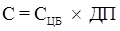 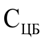 Коэффициент К определяется по формуле K = ДП / ДК x 100% (где ДП - количество дней просрочки; ДК - срок исполнения обязательства по Контракту (количество дней).При K, равном 0 - 50 процентам, размер ставки определяется за каждый день просрочки и принимается равным 0,01 ключевой ставки Банка России на дату уплаты пени.При K, равном 50 - 100 процентам, размер ставки определяется за каждый день просрочки и принимается равным 0,02 ключевой ставки Банка России на дату уплаты пени.При K, равном 100 процентам и более, размер ставки определяется за каждый день просрочки и принимается равным 0,03 ключевой ставки Банка России на дату уплаты пени.7.4. За ненадлежащее исполнение Подрядчиком обязательств, предусмотренных настоящим Контрактом, за исключением просрочки исполнения Подрядчиком обязательств, предусмотренных настоящим Контрактом, Подрядчик выплачивает Заказчику штраф в размере 178 317 (сто семьдесят восемь тысяч триста семнадцать) рублей , что составляет 5 % от цены Контракта.7.5. Под ненадлежащим исполнением Подрядчиком обязательств понимается выполнение работ, не соответствующих требованиям к качеству, техническим характеристикам, требованиям к безопасности и результату работ, установленных настоящим Контрактом.7.6. В случае просрочки исполнения Заказчиком обязательств, предусмотренных настоящим Контрактом, а также в иных случаях неисполнения или ненадлежащего исполнения Заказчиком обязательств, предусмотренных Контрактом, Подрядчик вправе потребовать уплаты неустоек (штрафов, пени). 7.7. Пеня начисляется за каждый день просрочки исполнения Заказчиком обязательства, предусмотренного настоящим Контрактом, начиная со дня, следующего после дня истечения установленного Контрактом срока исполнения обязательства. При этом размер пени устанавливается в размере одной трехсотой действующей на дату уплаты пеней ключевой ставки Банка России от не уплаченной в срок суммы. 7.8. В случае ненадлежащего исполнения Заказчиком обязательств, предусмотренных настоящим Контрактом, за исключением просрочки исполнения обязательств Подрядчик вправе взыскать с Заказчика штраф в размере ______ (_____________________) рублей ___ копеек, что составляет 2,5 % от цены Контракта.7.9. Применение штрафных санкций к Заказчику применимо в случае неоднократного (от двух и более раз) незаконного отказа от приемки работ по настоящему Контракту.7.10. Сторона освобождается от уплаты неустойки (штрафа, пени), если докажет, что неисполнение или ненадлежащее исполнение обязательства, предусмотренного Контрактом, произошло вследствие непреодолимой силы или по вине другой стороны. 7.11. Уплата неустойки (штрафа, пени) не освобождает Стороны от выполнения обязательств по Контракту. 7.12. Подрядчик несет риск случайной гибели или случайного повреждения имущества Заказчика, результатов выполненных работ до их приемки в соответствии с настоящим Контрактом.7.13. Подрядчик несет риски, связанные с неэффективным использованием Подрядчиком (его работниками) материалов и оборудования при производстве работ по настоящему Контракту.7.14. Подрядчик несет в полном объеме ответственность за качество и сроки выполнения работ привлеченными им субподрядчиками.7.15. Если Подрядчик в течение установленного срока, не приступил к исправлению недостатков, выявленных в пределах гарантийного срока, Заказчик праве поручить устранение недостатков (дефектов) иному лицу с возмещением понесенных расходов за счет Подрядчика и взыскать с Подрядчика штраф в размере, установленном пунктом 7.4 настоящего Контракта. Если Подрядчик устранил недостатки, выявленные в пределах гарантийного срока, с нарушением срока, установленного для их исправления, Заказчик вправе применить к нему неустойку, предусмотренную пунктом 7.3 настоящего Контракта.7.16. В случае обнаружения Заказчиком недостатков в выполненных работах в период выполнения работ, Подрядчик обязан безвозмездно устранить недостатки в срок, установленный Заказчиком. При этом Заказчик имеет право требовать от Подрядчика выплату штрафа в размере, установленном пунктом 7.4.  При нарушении Подрядчиком установленного срока исправления недостатков, Заказчик вправе требовать от Подрядчика уплаты пени, предусмотренной пунктом 7.3 настоящего Контракта начиная со дня, следующего после дня истечения установленного Контрактом срока исправления недостатков до дня фактического устранения.8. Обеспечение исполнения Контракта8.1 Подрядчик обязан предоставить обеспечение исполнения Контракта до момента его заключения на условиях и в порядке, указанном в документации об аукционе, и предоставить подтверждение его получения Заказчику. Затраты по получению и применению обеспечения несет Подрядчик.8.2 Подрядчик должен предоставить обеспечение исполнения принятых на себя в соответствии с Контрактом обязательств, в том числе обязательств по возврату аванса, выплаченного Подрядчику, обязательств в отношении сроков выполнения работ, сроков устранения недостатков (в период выполнения работ, при проведении приемки работ), обязательств по качеству выполнения работ, обязательств по сохранности имущества заказчика, обязательства по устранению дефектов и недостатков в выполненной работе, выявленных в период приемки работ.8.3. Обеспечение исполнения Контракта остается в силе и действует до полного исполнения настоящего Контракта и устранения всех недостатков, и Подрядчик несет ответственность за это. 8.4. Право требования Заказчиком удержания денежных средств в качестве обеспечения исполнения Контракта возникает при нарушении Подрядчиком какого-либо из своих обязательств по Контракту.8.5. При ненадлежащем исполнении Подрядчиком обязательств Заказчик вправе в бесспорном внесудебном порядке обратить взыскание на обеспечение исполнения контракта (денежные средства, внесенные Подрядчиком в качестве обеспечения исполнения Контракта или сумму банковской гарантии), и удовлетворить из этих денежных средств требование о взыскании с Подрядчика неустойки (штрафа, пени) и убытков в размере начисленных в соответствии с установленными Контрактом правилами на дату обращения взыскания неустойки (штрафа, пени) и убытков.8.6. При неисполнении Подрядчиком обязательств по Контракту, а также в случае расторжения Контракта вследствие одностороннего отказа Заказчика от исполнения обязательств по Контракту, Заказчик вправе обратить взыскание на всю сумму обеспечения Контракта (денежные средства, внесенные Подрядчиком в качестве обеспечения исполнения Контракта или сумму банковской гарантии).8.7. Денежные средства, полученные Заказчиком в предусмотренном настоящим разделом Контракта порядке, перечисляются в бюджет Екатериновского сельского поселения Партизанского муниципального района Приморского края.8.8. Денежные средства, внесенные в качестве обеспечения исполнения контракта, возвращаются Подрядчику (за минусом сумм, на которые в соответствии с настоящим разделом обращено взыскание) после исполнения (прекращения) всех обязательств по Контракту. Денежные средства возвращаются Заказчиком на основании письменного требования Подрядчика в течение 30 (Тридцати) календарных дней с даты поступления указанного требования на банковский счет Подрядчика, указанный в этом письменном требовании.8.9. В случае, если обеспечение исполнения Контракта предоставляется в форме банковской гарантии:8.9.1. Заказчик вправе бесспорно списать денежные средства со счета гаранта, если гарантом в срок не более чем пять рабочих дней не исполнено требование Заказчика об уплате денежной суммы по банковской гарантии, направленное до окончания срока действия банковской гарантии.Срок действия банковской гарантии должен превышать срок действия контракта не менее чем на один месяц.8.9.2. В случае, если по каким-либо причинам обеспечение исполнения Контракта перестало быть действительным (в случае отзыва лицензии у банка-Гаранта или по иным причинам), закончило свое действие или иным образом перестало обеспечивать  исполнение Подрядчиком его обязательств по Контракту, соответствующий Подрядчик обязуется в течение 10 (десяти) календарных дней с момента, когда соответствующее обеспечение исполнения Контракта перестало действовать, предоставить Заказчику иное (новое) надлежащее обеспечение исполнения Контракта, пропорционально уменьшенное на размер выполненных обязательств, предусмотренных Контрактом, взамен ранее предоставленного обеспечения исполнения контракта. При этом может быть изменен способ обеспечения исполнения контракта.8.9.3. В случае неисполнения Подрядчиком обязательств по выполнению работ в срок, указанный в Контракте по причинам независящим от Заказчика, Подрядчик обязуется за свой счет оформить и не позднее чем за 15 дней до окончания срока действия банковской гарантии предоставить Заказчику иное (новое) надлежащее обеспечение исполнения Контракта, пропорционально уменьшенное на размер выполненных обязательств, предусмотренных Контрактом, взамен ранее предоставленного обеспечения исполнения контракта. При этом может быть изменен способ обеспечения исполнения контракта.Срок действия иного (нового) обеспечения исполнения контракта должен составлять с даты окончания срока действия обеспечения исполнения контракта до даты, согласованной с Заказчиком, а в случае если дата окончания срока действия нового обеспечения Заказчиком не согласована, срок его действия должен составлять не менее 3 месяцев с даты окончания срока действия обеспечения, взамен ранее предоставленного обеспечения.8.10. Прекращение обеспечения исполнения Контракта или предоставление несоответствующего требованиям Закона о контрактной системе обеспечения исполнения контракта по истечении срока, указанного в п.п. 8.9.2, 8.9.3 Контракта, признается существенным нарушением Контракта Подрядчиком и является основанием для одностороннего отказа Заказчика от исполнения контракта с возмещением Подрядчиком ущерба в полном объеме.8.11. В случае, если при проведении аукциона цена Контракта снижена на двадцать пять процентов и более от начальной (максимальной) цены Контракта, победитель аукциона в качестве обеспечения исполнения Контракта предоставляет:-информацию, подтверждающую его добросовестность на дату подачи заявки*или - обеспечение исполнения Контракта в размере, превышающем в полтора раза размер обеспечения исполнения Контракта.* к информации, подтверждающей добросовестность участника закупки, относится информация, содержащаяся в реестре Контрактов, заключенных заказчиками, и подтверждающая исполнение таким участником:•	в течение одного года до даты подачи заявки на участие в аукционе трех и более Контрактов (при этом все Контракты должны быть исполнены без применения к такому участнику неустоек (штрафов, пеней); •	либо в течение двух лет до даты подачи заявки на участие в аукционе четырех и более Контрактов (при этом не менее чем семьдесят пять процентов Контрактов должны быть исполнены без применения к такому участнику неустоек (штрафов, пеней); •	либо в течение трех лет до даты подачи заявки на участие в аукционе трех и более Контрактов (при этом все Контракты должны быть исполнены без применения к такому участнику неустоек (штрафов, пеней). В этих случаях цена одного из Контрактов должна составлять не менее чем двадцать процентов цены, по которой участником закупки предложено заключить Контракт).8.12. В ходе исполнения Контракта Подрядчик вправе предоставить Заказчику обеспечение исполнения Контракта, уменьшенное на размер выполненных обязательств, предусмотренных Контрактом, взамен ранее предоставленного обеспечения исполнения Контракта. При этом может быть изменен способ обеспечения исполнения Контракта.8.13. Обеспечение исполнения настоящего Контракта распространяется, в том числе, на случаи неисполнения обязательств по настоящему Контракту, обязательств по возврату аванса, выплаченного Подрядчику, уплате неустоек в виде штрафа, пени, предусмотренных настоящим Контрактом, а также убытков, понесенных Заказчиком в связи с неисполнением или ненадлежащим исполнением Подрядчиком своих обязательств по настоящему Контракту.9. Непреодолимая сила9.1. Стороны освобождаются от ответственности за неисполнение обязательств, в случае действия обстоятельств непреодолимой силы (пожар, наводнение, землетрясение, военные действия и т.д.) при условии, что данные обстоятельства непосредственно повлияли на выполнение условий по настоящему Контракту. В этом случае срок выполнения Контрактных обязательств будет продлен на время действия этих обстоятельств, но не более двух месяцев. Сторона, у которой возникли обстоятельства (или сторона предполагала или могла предполагать о возникновении обстоятельств) непреодолимой силы, обязана немедленно известить другую сторону о возникновении (или возможности возникновения) таких обстоятельств. При несоблюдении данного условия, сторона, у которой возникли обстоятельства непреодолимой силы, теряет возможность ссылаться на них в последующем. 10. Разрешение споров10.1. Все споры, возникающие между Сторонами при расторжении или исполнении Контракта, рассматриваются в порядке, установленном действующим законодательством Российской Федерации в Арбитражном суде Приморского края.11. Порядок расторжения Контракта.11.1	Настоящий Контракт может быть расторгнут:11.1.1.  по соглашению сторон;11.1.2. по решению суда по основаниям, предусмотренным действующим законодательством и настоящим Контрактом;11.1.3. в случае одностороннего отказа Сторон Контракта от исполнения Контракта в порядке, установленном Законом № 44-ФЗ и по основаниям, предусмотренным гражданским законодательством, Законом № 44-ФЗ и настоящим Контрактом. 11.2. Заказчик вправе принять решение об одностороннем отказе от исполнения настоящего Контракта в случаях существенного нарушения условий Контракта или по иным основаниям, предусмотренным гражданским законодательством, статьей 95 Закона № 44-ФЗ и настоящим Контрактом. Существенными признаются следующие нарушения условий Контракта Подрядчиком: 11.2.1. задержка Подрядчиком срока начала выполнения работ на 5 календарных дней по причинам, не зависящим от Заказчика;11.2.2. нарушение срока окончания выполнения работ (промежуточных сроков) на 5 календарных дней;11.2.3. нарушение сроков на исправление недостатков, установленных в соответствии с п.п 5.4, 6.2 и 6.4 настоящего Контракта;11.2.4. систематического (2 раза и более) отступления Подрядчика от условий по качеству при выполнении работ по настоящему Контракту.11.2.5. привлечения Подрядчиком для выполнения работ по настоящему Контракту иностранных рабочих с нарушением норм действующего законодательства РФ;11.2.6. если в ходе исполнения Контракта установлено, что Подрядчик не соответствует установленным документацией о закупке требованиям к участникам закупки или предоставил недостоверную информацию о своем соответствии таким требованиям, что позволило ему стать победителем аукциона.11.3. Заказчик вправе принять решение об одностороннем отказе от исполнения настоящего Контракта в случае установления недействительности обеспечения исполнения Контракта, а также в случае досрочного прекращения такого обеспечения, если обеспечение исполнения Контракта было установлено настоящим Контрактом.11.4. Подрядчик вправе принять решение об одностороннем отказе от исполнения настоящего Контракта в случаях:11.4.1. нарушения Заказчиком неоднократно (от двух и более раз) сроков приемки выполненных работ, установленных настоящим Контрактом.11.4.2. нарушения Заказчиком неоднократно (от двух и более раз) срока оплаты принятых работ.11.5. Расторжение настоящего Контракта по соглашению сторон производится путем подписания Сторонами соответствующего соглашения о расторжении.11.6. В случае расторжения настоящего Контракта Стороны производят сверку расчетов, которым подтверждается объем работ, выполненных Подрядчиком.12. Срок действия Контракта12.1. Контракт вступает в силу с момента подписания его обеими Сторонами и действует до _______. Обязательства, вытекающие из контракта, действуют до полного исполнения Сторонами своих обязательств, принятых в соответствии с условиями настоящего Контракта, либо до момента расторжения Контракта в соответствии с настоящим Контрактом.13. Прочие условия13.1. При исполнении контракта допускаются изменения условий контракта по соглашению сторон в соответствии с Федеральным законом от 05.04.2013г. № 44-ФЗ «О контрактной системе в сфере закупок товаров, работ, услуг для обеспечения государственных и муниципальных нужд».13.2. Любые дополнения к настоящему Контракту имеют силу только в том случае, если они оформлены в письменном виде и подписаны обеими Сторонами.13.3. По всем вопросам, возникающим по поводу исполнения настоящего Контракта и не урегулированным им (Контрактом) Стороны руководствуются действующим гражданским законодательством Российской Федерации, Законом № 44-ФЗ и настоящим Контрактом.13.4. В случае изменения правового статуса либо платежных реквизитов одной из Сторон она в течение трех рабочих дней обязана информировать другую Сторону о произошедших изменениях, в том числе указать организацию-правопреемника.13.5. Настоящий Контракт составлен в электронной форме и подписан усиленной электронной подписью обеими Сторонами.13.6 Приложение к Контракту, являющиеся его неотъемлемой частью: - Техническое задание (Приложение №1 к контракту).14. Реквизиты СторонТЕХНИЧЕСКОЕ ЗАДАНИЕ(Приложение № 1 к контракту)на выполнение работ по Благоустройству придомовой территории многоквартирного жилого дома № За по ул. Советская в с. Екатериновка Приморского края1. Описание работ: Выполнить работы: на придомовой территории, расположенной по адресу: Приморский край, Партизанский район, с. Екатериновка, ул. Советская, 3а в соответствии с проектной документацией № 25-1-0085-18, разработанной ООО «ЭКОЛОГИЧЕСКИЕ ПРОЕКТЫ ЦЧР».2. Ведомость объемов работ:3. Требования к необходимым материалам и объемы:Требования к установке (монтажу):Работы по установке (монтажу) товаров должны выполняться с применением полного набора собственной или привлеченной специализированной современной техники. Установка (монтаж) товаров должна выполняться в соответствии с требованиями действующих государственных стандартов, а также согласно техническим рекомендациям, указанным в паспортах на товары. Товары устанавливают (монтируют) так, чтобы обеспечивалась безопасность играющих детей. Сборочно-монтажные работы выполняются с соблюдением требований национальных стандартов по установке детского игрового оборудования и согласно схемам монтажа предприятия-изготовителя. Организация выполнения работ должна обеспечиваться выполнением строительных, монтажных и специальных строительных работ с соблюдением технологической последовательности, соблюдением Правил техники безопасности, с соблюдением требований по Охране окружающей среды.При установке оборудования на площадке необходимо выдержать размеры зоны безопасности (от 1.5 до  по периметру изделия) согласно требованиям ГОСТ Р 52169-2012 «Оборудование и покрытия детских игровых площадок. Безопасность конструкции и методы испытаний. Общие требования», ГОСТ Р 52168-2012 «Оборудование и покрытия детских игровых площадок. Безопасность конструкции и методы испытаний горок. Общие требования», ГОСТ Р 52301-2013 «Оборудование детских игровых площадок. Безопасность при эксплуатации. Общие требования».Требования к качеству работ, в соответствии со стандартами СНиП и ГОСТ в т. ч:	- Федеральный закон от 24.06.1998 № 89-ФЗ «Об отходах производства и потребления»;	-  Федеральный закон от 10.01.2002 № 7-ФЗ «Об охране окружающей среды»;	- Федеральный закон от 30.03.1999 № 52-ФЗ «О санитарно-эпидемиологическом     благополучии населения»	- ГОСТ 12.3.009-76. ССБТ. «Работы погрузочно-разгрузочные. Общие требования безопасности»;	- ГОСТ 23118-2012 «Конструкции стальные строительные. Общие технические условия»; 	- ГОСТ 12.2.013.0-91 «Система стандартов безопасности труда. Машины ручные электрические. Общие требования безопасности и методы испытаний».	- СНиП 21-01-97 «Пожарная безопасность зданий и сооружений»;	- СНиП III-10-75 «Благоустройство территорий»;	- СНиП 12-03-2001 «Безопасность труда в строительстве»;	- СНиП 2.03.01-84* «Строительные нормы и правила. Бетонные и железобетонные конструкции»; 	- СанПиН 42-128-4690-88 «Санитарные правила содержания территорий населенных мест»;- СанПин 2.1.2882-11 «Гигиенические требования к размещению, устройству и содержанию кладбищ, зданий и сооружений похоронного назначения».- Свод правил СП 42.13330.2016 "Градостроительство. Планировка и застройка городских и сельских поселений" Актуализированная редакция СНиП 2.07.01-89*	- Свод правил СП 76.13330.2016 "Электротехнические устройства" Актуализированная редакция СНиП 3.05.06-85	- СП 28.13330.2012. Свод правил. Защита строительных конструкций от коррозии.5.1. Выполняемые работы должны производиться в соответствии с требованиями законодательства Российской Федерации, установленными для вышеуказанных работ.5.2. Все материалы и изделия, используемые при производстве работ должны подтверждаться соответствующими сертификатами, техническими паспортами, паспортами на бетонные и ж/бетонные изделия, карточками и журналами лабораторных испытаний щебня, песка, битума, удостоверяющими их качество в соответствии с требованиями ГОСТ и СНиП.5.3. Работы должны выполняться под наблюдением ответственных лиц за технологическими процессами, качеством всех видов работ, безопасности работ назначенных приказом руководителя предприятия Подрядчика и предоставленного Заказчику до начала работ. Подрядчик обязан вести общий журнал производства работ, а также специальные журналы по выполняемым отдельным видам работ на данном объекте и предоставлять его для проверки и замечаний представителю Заказчика по его требованию и при приемке всех выполненных работ. Подрядчик обязан сдать представителю Заказчика все скрытые работы до начала последующих работ, оформив соответствующим актом освидетельствования.Срок гарантии на выполненные работы –24месяца с момента подписания акта приемки выполненных работ. Если в период гарантийного срока обнаружатся недостатки или дефекты, то Исполнитель (в случае, если не докажет отсутствие своей вины) обязан устранить их за свой счет в сроки, согласованные Сторонами и зафиксированные в Акте с перечнем выявленных недостатков и сроком их устранения. Гарантийный срок в этом случае соответственно продлевается на период устранения дефектов. Транспортные услуги (в том числе погрузо-разгрузочные работы) по доставке оборудования до сервисных центров или центра и обратно.6. Требования к безопасности работ:Подрядчик при выполнении работ обязан:6.1. Не допускать складирования отходов, производить ежедневный вывоз строительного мусора на полигон ТБО.6.2. Обеспечить выполнение необходимых мероприятий по технике безопасности, охране окружающей среды, сохранности существующих зеленых насаждений, безопасность производства работ.6.3. Нести ответственность за травму или гибель людей и повреждение имущества во время выполнения работ.6.4. Обеспечить пожарную безопасность в местах производства работ по ГОСТ 12.1.004-91 Система стандартов безопасности труда. «Пожарная безопасность общие требования».	7. Результат работ:  Качественно выполненные работы по Благоустройству придомовой территории многоквартирного жилого дома № За по ул. Советская в с. Екатериновка Приморского края в соответствии с проектной документацией и ведомостью объемов работ, предусмотренным техническим заданием.Наименование  Заказчика, контактная информация:Наименование Заказчика – Администрация Екатериновского сельского поселения Партизанского муниципального района Приморского краяМесто нахождения – 692974, Приморский край, Партизанский район, с. Екатериновка, ул. Советская, д. 6 АПочтовый адрес – 692974, Приморский край, Партизанский район, с. Екатериновка, ул. Советская, д. 6 ААдрес электронной почты – adm_ekat@mail.ruНомер контактного телефона – 8(42365)29-1-31Контрактная служба:Ответственное лицо Ощепкова София СергеевнаСпособ определения Подрядчика:Электронный аукцион Место проведения электронного аукциона и место подачи заявок на участие в электронном аукционеЭлектронная площадка в сети Интернет по следующему адресу:   www.sberbank-ast.ru (ЗАО "Сбербанк - Автоматизированная Система Торгов")Наименование объекта закупки:Выполнение работ по   Благоустройству придомовой территории многоквартирного жилого дома № За по ул. Советская в с. Екатериновка Приморского края Описание объекта закупки:    Подробная информация указана в Части «Техническое задание» настоящей документации об электронном аукционеОбъем выполняемых работ:Объем работ, описание работ, требования к качеству, техническим характеристикам, требования к безопасности и результату работ определены в Части «Техническое задание» настоящей документации об электронном аукционеТребования к сроку предоставления гарантий качества работСрок гарантии - 24 (двадцать четыре) месяца с даты, подписания акта приемки выполненных работ, уполномоченными сторонами Контракта Место выполнения работ:Придомовая территория, расположенная по адресу: Приморский край, Партизанский район, с. Екатериновка, ул. Советская, д. 3аСрок выполнения работ:- дата начала работ – на следующий день после заключения Контракта;- дата окончания работ – 30 (тридцать) календарных дней с даты подписания КонтрактаНачальная (максимальная) цена контракта: 2 307 588 (два миллиона триста семь тысяч пятьсот восемьдесят восемь) рублей 00 копеек, в т. ч. стоимость всех работ, предусмотренных настоящим Контрактом, включая демонтажные и монтажные работы, стоимость материалов, использования оборудования, спец.техники, средства на оплату труда, налоги, сборы, доставку и иные расходы, и обязательные платежи, связанные с исполнением КонтрактаИсточник финансирования:    Бюджет Российской Федерации и Приморского края 2 197 378 (два миллиона сто девяносто семь тысяч триста семьдесят восемь) рублей 90 копеек, бюджет Екатериновского сельского поселения Партизанского муниципального района Приморского края 110 209 (сто десять тысяч двести девять) рублей 10 копеек в соответствии с муниципальной программой «Муниципальная программа «Формирование современной городской среды на территории Екатериновского сельского поселения на 2018-2020 годы»», утвержденной Постановлением Администрации Екатериновского сельского поселения Партизанского муниципального района от 30.03.2018 г. № 24Классификация товаров, работ, услуг:ОКПД 2: 43.12.11.190 
Работы земляные прочие, не включенные в другие группировки 42.99.29.000 
Работы строительные по строительству гражданских сооружений, не включенные в другие группировки43.99.40.190 
Работы бетонные и железобетонные прочие, не включенные в другие группировки43.99.70.000 
Работы по сборке и монтажу сборных конструкцийКод бюджетной классификации (глава, раздел (подраздел), целевая статья, вид расходов, КОСГУ): 991 0503 09 9 01 L5550 244 991 0503 09 9 01 00010 244Порядок и сроки оплаты работ:Оплата работ производится Заказчиком по факту выполнения работ путем безналичного перечисления денежных средств на расчетный счет Подрядчика в течение пятнадцати дней с даты подписания Заказчиком документа о приемке выполненных работ. Основанием для оплаты работ, является акт приемки выполненных работ (форма № КС-2), справка о стоимости выполненных работ и затрат (форма №КС-3), подписанные сторонами в соответствии с настоящим Контрактом, счет/счет-фактура, выставленная ПодрядчикомТребования, установленные в соответствии с законодательством Российской Федерации к лицам, осуществляющим поставку товара, выполнение работы, оказание услуги, являющихся объектом закупки (в соответствии с п.1 ч.1 ст.31 Закона №44-ФЗ); Не установлено Требование обладания участником закупки исключительными правами на результаты интеллектуальной деятельности (в соответствии с п.8 ч.1 ст.31 Закона №44-ФЗ) Не установленоТребование об отсутствии в реестре недобросовестных поставщиков (подрядчиков, исполнителей) информации об участнике закупки, в том числе информации об учредителях, о членах коллегиального исполнительного органа, лице, исполняющем функции единоличного исполнительного органа участника закупки - юридического лица (в соответствии с частью 1.1 статьи 31 Закона №44-ФЗ) Информация должна отсутствовать.Преимущества, предоставляемые заказчиком (в соответствии со ст. 28 Закона №44-ФЗ) учреждениям и предприятиям уголовно-исполнительной системыНе предоставляютсяПреимущества, предоставляемые заказчиком (в соответствии со ст. 29 Закона №44-ФЗ) организациям инвалидовНе предоставляютсяОграничение участия в определении поставщика (подрядчика, исполнителя) в соответствии со ст. 30 Закона №44-ФЗ. Участие субъектов малого предпринимательства, социально ориентированных некоммерческих организаций:Не установленоУсловия, запреты, ограничения допуска товаров, происходящих из иностранного государства или группы иностранных государств, работ, услуг, соответственно выполняемых, оказываемых иностранными лицамиНе установленоДата и время окончания срока подачи заявок на участие в электронном аукционе:«23» июля 2018 г. до 14 час. 00 мин. (время местное)участник электронного аукциона вправе подать заявку на участие в электронном аукционе в любое время с момента размещения извещения о его проведении Дата окончания срока рассмотрения первых частей заявок на участие в электронном аукционе«23» июля 2018 г.Дата проведения электронного аукциона«26» июля 2018 г.Время начала проведения электронного аукциона устанавливается оператором электронной площадки.Разъяснения положений документации об электронном аукционе предоставляются по запросам, поступившим в период:Дата начала срока «13» июля 2018 г.Дата окончания срока «19» июля 2018 г.Валюта, используемая для формирования цены контракта и расчетов с Подрядчиком:Российский рубльПорядок применения официального курса иностранной валюты к рублю Российской Федерации, установленного Центральным банком Российской Федерации и используемого при оплате контрактаНе применяетсяОбоснование начальной (максимальной) цены контракта: Локально-сметный расчетРазмер обеспечения заявки на участие в электронном аукционеРазмер обеспечения заявки – 1% от начальной (максимальной) цены контракта, что составляет 23 075 (двадцать три тысячи семьдесят пять) рублей 88 копеек. Требования к первой части заявки на участие в электронном аукционеПервая часть заявки на участие в электронном аукционе должна содержать согласие участника такого аукциона на выполнение работы или оказание услуги на условиях, предусмотренных документацией о таком аукционе, при проведении такого аукциона на выполнение работы или оказание услуги, а  также конкретные показатели используемого товара, соответствующие значениям, установленным документацией о таком аукционе *(смотри примечание), и указание на товарный знак (его словесное обозначение) (при наличии), знак обслуживания (при наличии), фирменное наименование (при наличии), патенты (при наличии), полезные модели (при наличии), промышленные образцы (при наличии), наименование страны происхождения товара.Документы, предоставляемые в составе второй части заявки на участие в электронном аукционе, подтверждающие соответствие участника электронного аукциона требованиям, установленным в соответствии с пунктом 1 части 1 статьи 31 Закона № 44-ФЗ Не установлены.Единые требования к участникам электронного аукциона:1) установлены в п. 16 Информационной карты;2) непроведение ликвидации участника закупки - юридического лица и отсутствие решения арбитражного суда о признании участника закупки - юридического лица или индивидуального предпринимателя несостоятельным (банкротом) и об открытии конкурсного производства;3) неприостановление деятельности участника закупки в порядке, установленном Кодексом Российской Федерации об административных правонарушениях, на дату подачи заявки на участие в закупке;4) отсутствие у участника закупки недоимки по налогам, сборам, задолженности по иным обязательным платежам в бюджеты бюджетной системы Российской Федерации (за исключением сумм, на которые предоставлены отсрочка, рассрочка, инвестиционный налоговый кредит в соответствии с законодательством Российской Федерации о налогах и сборах, которые реструктурированы в соответствии с законодательством Российской Федерации, по которым имеется вступившее в законную силу решение суда о признании обязанности заявителя по уплате этих сумм исполненной или которые признаны безнадежными к взысканию в соответствии с законодательством Российской Федерации о налогах и сборах) за прошедший календарный год, размер которых превышает двадцать пять процентов балансовой стоимости активов участника закупки, по данным бухгалтерской отчетности за последний отчетный период. Участник закупки считается соответствующим установленному требованию в случае, если им в установленном порядке подано заявление об обжаловании указанных недоимки, задолженности и решение по такому заявлению на дату рассмотрения заявки на участие в определении поставщика (подрядчика, исполнителя) не принято;5) отсутствие у участника закупки - физического лица либо у руководителя, членов коллегиального исполнительного органа, лица, исполняющего функции единоличного исполнительного органа, или главного бухгалтера юридического лица - участника закупки судимости за преступления в сфере экономики и (или) преступления, предусмотренные статьями 289, 290, 291, 291.1 Уголовного кодекса Российской Федерации (за исключением лиц, у которых такая судимость погашена или снята), а также неприменение в отношении указанных физических лиц наказания в виде лишения права занимать определенные должности или заниматься определенной деятельностью, которые связаны с поставкой товара, выполнением работы, оказанием услуги, являющихся объектом осуществляемой закупки, и административного наказания в виде дисквалификации;6) участник закупки - юридическое лицо, которое в течение двух лет до момента подачи заявки на участие в закупке не было привлечено к административной ответственности за совершение административного правонарушения, предусмотренного статьей 19.28 Кодекса Российской Федерации об административных правонарушениях;7)  отсутствие между участником электронного аукциона и Заказчиком конфликта интересов, под которым понимаются случаи, при которых руководитель Заказчика, член комиссии по осуществлению закупок, руководитель контрактной службы Заказчика, контрактный управляющий состоят в браке с физическими лицами, являющимися выгодоприобретателями, единоличным исполнительным органом хозяйственного общества (директором, генеральным директором, управляющим, президентом и другими), членами коллегиального исполнительного органа хозяйственного общества, руководителем (директором, генеральным директором) учреждения или унитарного предприятия либо иными органами управления юридических лиц - участников закупки, с физическими лицами, в том числе зарегистрированными в качестве индивидуального предпринимателя, - участниками закупки либо являются близкими родственниками (родственниками по прямой восходящей и нисходящей линии (родителями и детьми, дедушкой, бабушкой и внуками), полнородными и неполнородными (имеющими общих отца или мать) братьями и сестрами, усыновителями или усыновленными указанных физических лиц. Под выгодоприобретателями для целей настоящей статьи понимаются физические лица, владеющие напрямую или косвенно (через юридическое лицо или через несколько юридических лиц) более чем десятью процентами голосующих акций хозяйственного общества либо долей, превышающей десять процентов в уставном капитале хозяйственного общества;8) участник закупки не является офшорной компанией.Пункты 2-7 настоящего раздела Информационной карты декларируются в составе второй части заявки на участие в электронном аукционе в соответствии с частью 5 статьи 66 Закона 44-ФЗ.33.1Ограничение в отношении участников закупок (субъекты малого предпринимательства, социально ориентированные некоммерческие организации) Не предусмотреноКопии документов, предоставляемых в составе второй части заявки на участие в электронном аукционе, подтверждающих соответствие товара требованиям, установленным в соответствии с законодательством Российской ФедерацииНе предусмотреныПорядок подачи заявок на участие в электронном аукционе:Заявка на участие в электронном аукционе направляется участником такого аукциона оператору электронной площадки в форме двух электронных документов, содержащих первую часть заявки на участие в электронном аукционе и соответственно вторую часть заявки на участие в электронном аукционе, подписанных усиленной электронной подписью уполномоченного лица участника закупки.Указанные электронные документы подаются одновременно.Порядок внесения денежных средств в качестве обеспечения заявок на участие в электронном аукционе:Участник электронного аукциона вносит денежные средства на лицевой счет участника закупки, открытый для проведения операций по обеспечению участия в электронном аукционе на счете оператора электронной площадки.Участие в электронном аукционе возможно при наличии на лицевом счете участника закупки, открытом для проведения операций по обеспечению участия в таком аукционе на счете оператора электронной площадки, денежных средств, в отношении которых не осуществлено блокирование операций по лицевому счету, в размере не менее чем размер обеспечения заявки на участие в электронном аукционе, предусмотренный пунктом 30 Информационной карты.Размер обеспечения контракта:Заказчиком установлено требование обеспечения исполнения контракта в размере - 5% от начальной (максимальной) цены контракта, что составляет 115 379 (сто пятнадцать тысяч триста семьдесят девять) рублей 40 копеек.В случае, если при проведении аукциона цена контракта снижена на двадцать пять процентов и более от начальной (максимальной) цены контракта, победитель аукциона в качестве обеспечения исполнения контракта предоставляет:-информацию, подтверждающая его добросовестность на дату подачи заявки*или - обеспечение исполнения контракта в размере, превышающем в полтора раза размер обеспечения исполнения контракта.* к информации, подтверждающей добросовестность участника закупки, относится информация, содержащаяся в реестре контрактов, заключенных заказчиками, и подтверждающая исполнение таким участником:в течение одного года до даты подачи заявки на участие в аукционе трех и более контрактов (при этом все контракты должны быть исполнены без применения к такому участнику неустоек (штрафов, пеней); либо в течение двух лет до даты подачи заявки на участие в аукционе четырех и более контрактов (при этом не менее чем семьдесят пять процентов контрактов должны быть исполнены без применения к такому участнику неустоек (штрафов, пеней); либо в течение трех лет до даты подачи заявки на участие в аукционе трех и более контрактов (при этом все контракты должны быть исполнены без применения к такому участнику неустоек (штрафов, пеней). В этих случаях цена одного из контрактов должна составлять не менее чем двадцать процентов цены, по которой участником закупки предложено заключить контракт.Срок и порядок предоставления обеспечения исполнения контракта:           Обеспечение исполнения контракта предоставляется до подписания контракта победителем электронного аукциона или иным участником, с которым заключается контракт при уклонении победителя от подписания контракта; Исполнение контракта может обеспечиваться банковской гарантией или внесением денежных средств. Способ обеспечения исполнения контракта определяется победителем электронного аукциона или иным участником, с которым заключается контракт при уклонении победителя от подписания контракта, самостоятельно. Банковская гарантия должна быть безотзывной и должна содержать:1. сумму банковской гарантии, подлежащую уплате гарантом Заказчику в случае ненадлежащего исполнения обязательств принципалом; 2. обязательства принципала, надлежащее исполнение которых обеспечивается банковской гарантией; 3. обязанность гаранта уплатить Заказчику неустойку в размере 0,1 процента денежной суммы, подлежащей уплате, за каждый день просрочки;  4. условие, согласно которому исполнением обязательств гаранта по банковской гарантии является фактическое поступление денежных сумм на счет, на котором учитываются операции со средствами, поступающими Заказчику;5. срок действия банковской гарантии;6. отлагательное условие, предусматривающее заключение договора предоставления банковской гарантии по обязательствам принципала, возникшим из контракта при его заключении;    7. установленный Постановлением Правительства Российской Федерации от 8 ноября 2013 г. N 1005 перечень документов, предоставляемых Заказчиком банку одновременно с требованием об осуществлении уплаты денежной суммы по банковской гарантии;8. условие о праве Заказчика на бесспорное списание денежных средств со счета гаранта, если гарантом в срок не более чем пять рабочих дней не исполнено требование Заказчика об уплате денежной суммы по банковской гарантии, направленное до окончания срока действия банковской гарантии.Обязательные дополнительные требования к банковской гарантии, используемой для обеспечения исполнения контакта:1)	право заказчика представлять письменное требование об уплате денежной суммы и (или) ее части по банковской гарантии в случае ненадлежащего выполнения или невыполнения поставщиком (подрядчиком, исполнителем) обязательств, обеспеченных банковской гарантией; 2) право заказчика по передаче права требования по банковской гарантии при перемене заказчика в случаях, предусмотренных законодательством Российской Федерации, с предварительным извещением об этом гаранта;3) условие о том, что расходы, возникающие в связи с перечислением денежных средств гарантом по банковской гарантии, несет гарант;4) перечень документов, представляемых заказчиком банку одновременно с требованием об осуществлении уплаты денежной суммы по банковской гарантии.Запрещается включение в условия банковской гарантии:1)	требования о представлении Заказчиком гаранту судебных актов, подтверждающих неисполнение принципалом обязательств, обеспечиваемых банковской гарантией;2)	положений о праве гаранта отказывать в удовлетворении требования заказчика о платеже по банковской гарантии в случае непредоставления гаранту заказчиком уведомления о нарушении поставщиком (подрядчиком, исполнителем) условий контракта или расторжении контракта (за исключением случаев, когда направление такого уведомления предусмотрено условиями контракта или законодательством Российской Федерации);3)	требований о предоставлении заказчиком гаранту отчета об исполнении контракта;4)	требований о предоставлении заказчиком гаранту одновременно с требованием об осуществлении уплаты денежной суммы по банковской гарантии документов, не включенных в перечень документов, представляемых заказчиком банку одновременно с требованием об осуществлении уплаты денежной суммы по банковской гарантии.Банковская гарантия оформляется в письменной форме на бумажном носителе или в форме электронного документа, подписанного усиленной электронной подписью лица, имеющего право действовать от имени банка (далее – гарант), на условиях, определенных гражданским законодательством и ст. 45 Закона № 44-ФЗ. В случае ее оформления в письменной форме на бумажном носителе на нескольких листах все листы банковской гарантии обязательно должны быть пронумерованы, прошиты, подписаны и скреплены печатью гаранта. Заказчик рассматривает поступившую в качестве обеспечения исполнения контракта банковскую гарантию в срок, не превышающий трех рабочих дней со дня ее поступления.Основанием для отказа в принятии банковской гарантии заказчиком является:1) отсутствие информации о банковской гарантии в реестре банковских гарантий;2) несоответствие банковской гарантии условиям, указанным в пп. 1-8 настоящего пункта Информационной карты;3) несоответствие банковской гарантии требованиям, содержащимся в документации о закупке.В случае отказа в принятии банковской гарантии заказчик в срок, не превышающий трех рабочих дней со дня ее поступления, информирует в письменной форме или в форме электронного документа об этом лицо, предоставившее банковскую гарантию, с указанием причин, послуживших основанием для отказа.Срок действия безотзывной банковской гарантии, выданной банком, должен превышать срок действия контракта не менее чем на один месяц.В случае предоставления обеспечения исполнения контракта в виде внесения денежных средств, победитель перечисляет обеспечение исполнения контракта на счет, указанный заказчиком (образец платежного поручения прилагается). Платежные реквизиты для перечисления денежных средств для обеспечения исполнения контракта:     Получатель: УФК по Приморскому краю (Администрация Екатериновского сельского поселения Партизанского муниципального района Приморского края, 05203011990)Юридический адрес: Приморский край, Партизанский район, с. Екатериновка, ул. Советская, 6 АИНН 2524113407КПП 252401001ОГРН 1062509000476ОКАТО 05230000007ОКПО 79613467ОКТМО 05630404Код администратора дохода 991Назначение платежа: За обеспечение контрактар/сч 40302810305073000139Лицевой счет (доходный) 05203011990Банк получателя Дальневосточное ГУ Банка России г. ВладивостокБИК банка 040507001Порядок и сроки возврата денежных средств, внесенных для обеспечения исполнения контракта: Денежные средства возвращаются Поставщику (Подрядчику, Исполнителю) с которым заключается муниципальный контракт при условии надлежащего исполнения им всех своих обязательств по Контракту в течение 30 дней или иного срока, установленного в Проекте контракта со дня получения Заказчиком соответствующего письменного требования Поставщика (Подрядчика, Исполнителя). Денежные средства возвращаются на банковский счет, указанный в этом письменном требовании.В случае, если участником закупки, с которым заключается контракт, является государственное или муниципальное казенное учреждение, положения об обеспечении исполнения контракта к такому участнику не применяются.Специализированная организация:  Не привлекается Возможность Заказчика принять решение об одностороннем отказе от исполнения контракта Допускается в соответствии с ч.ч. 8-26 ст. 95 Федерального закона от 05.04.2013г. № 44-ФЗ «О контрактной системе в сфере закупок товаров, работ, услуг для обеспечения государственных и муниципальных нужд».Заказчик обязан принять решение об одностороннем отказе от исполнения контракта, если в ходе исполнения контракта установлено, что поставщик (подрядчик, исполнитель) не соответствует установленным в настоящем извещении требованиям к участникам закупки или предоставил недостоверную информацию о своем соответствии таким требованиям, что позволило ему стать победителем определения поставщика (подрядчика, исполнителя).Возможность изменить условия контракта:    Предусмотрена, в соответствии с Федеральным законом от 05.04.2013г. № 44-ФЗ «О контрактной системе в сфере закупок товаров, работ, услуг для обеспечения государственных и муниципальных нужд».Порядок заключения контрактаКонтракт заключается на условиях, указанных в извещении о проведении электронного аукциона и документации о таком аукционе, по цене, предложенной его победителем. Срок подписания контракта Победителем электронного аукциона или иным участником, с которым заключается контракт при уклонении победителя от подписания контрактаПобедитель электронного аукциона или иной участник, с которым заключается контракт при уклонении победителя от подписания контракта, обязан подписать проект контракта в течение пяти дней с момента размещения заказчиком в единой информационной системе (на официальном сайте) проекта контракта.Условия признания уклонения от заключения контракта: Победитель электронного аукциона признается уклонившимся от заключения контракта в случаях:   - нарушения установленного документацией об электронном аукционе срока подписания проекта контракта; - нарушения срока направления протокола разногласий; - нарушения установленного документацией об электронном аукционе срока и порядка предоставления обеспечения исполнения контракта,  - несоответствие обеспечения требованиям о размере обеспечения;- признания информации, подтверждающей добросовестность победителя электронного аукциона, недостоверной.ЗаказчикАдминистрация Екатериновского сельского поселения Партизанского муниципального района Приморского краяЮридический адрес: Приморский край, Партизанский район, с. Екатериновка, ул. Советская, 6 АИНН 2524113407КПП 252401001ОГРН 1062509000476ОКАТО 05230000007ОКПО 79613467ОКТМО 05630404Код администратора дохода 991р/сч 40302810305073000139Лицевой счет (доходный) 05203011990Банк получателя Дальневосточное ГУ Банка России г. ВладивостокБИК банка 040507001 Глава Екатериновскогосельского поселения____________________________ О. Ф. СмыченкоПодрядчик№ ппНаименованиеЕд. изм.Кол.№ ппНаименованиеЕд. изм.Кол.№ ппНаименованиеЕд. изм.Кол.Асфальтирование придомовой территорииАсфальтирование придомовой территорииАсфальтирование придомовой территорииАсфальтирование придомовой территории1Разборка бортовых камней: на бетонном основании100 м0,660/1002Планировка площадей бульдозерами мощностью: 59 кВт (80 л.с.)1000 м20,9384938,4/10003Разработка грунта с перемещением до 10 м бульдозерами мощностью: 243 кВт (330 л.с.), группа грунтов 21000 м30,08505850,5*0,1/10004Устройство подстилающих и выравнивающих слоев оснований: из щебня марка: 400, фракция 20-40 мм100 м30,8505850,5*0,1/10005Устройство асфальтобетонных покрытий дорожек и тротуаров однослойных из литой мелкозернистой асфальтобетонной смеси толщиной 5 см100 м28,50585,056Разработка траншей экскаватором «обратная лопата» с ковшом вместимостью 0,25 м3, группа грунтов: 21000 м30,005234*0,15*0,15/10007Установка бортовых камней бетонных: при цементобетонных покрытиях100 м2,34234/100Камни бортовые: БВ 100.30.15 /бетон В30 (М400), объем 0,042 м3/ (ГОСТ 6665-91)шт.2348Демонтаж водосбросных сооружений с проезжей части из продольных лотков из сборного бетона100 м30,088/1009Разработка траншей экскаватором «обратная лопата» с ковшом вместимостью 0,25 м3, группа грунтов: 21000 м30,024120*0,5*0,4/100010Устройство водосбросных сооружений с проезжей части из продольных лотков из сборного бетона100 м30,108(0,18*60)/100Лотки Л 1-8 2000*400*400ШТ.6011Монтаж: лотков, решеток, затворов из полосовой и тонколистовой стали1 т0,08Конструкции стальные решетчатые сварные массой до 0,1 тт0,0812Перевозка бетонных и ж/б изделий, стеновых и перегородочных материалов (кирпич, блоки, камни, плиты и панели), лесоматериалов круглых и пиломатериалов автомобилями бортовыми грузоподъемностью до 15 т, на расстояние до 20 км I класс груза1 т10Лестница Лестница Лестница Лестница 13Разработка грунта вручную в траншеях глубиной до 2 м без креплений с откосами, группа грунтов: 2100 м30,0151,5/10014Устройство оснований толщиной 12 см под тротуары из кирпичного или известнякового щебня100 м20,099/10015Устройство бетонных плитных тротуаров с заполнением швов: цементным раствором (лестницы наружные)100 м20,099/100Марши лестничные железобетонные: с чистой бетонной поверхностьюм3216Устройство металлических ограждений: без поручней100 м0,14517Огрунтовка металлических поверхностей за один раз: грунтовкой ГФ- 021100 м20,0725(14,5*0,5)/10018Окраска металлических огрунтованных поверхностей: эмалью ПФ-115100 м20,0725(14,5*0,5)/100Ограждение придомовой территорииОграждение придомовой территорииОграждение придомовой территорииОграждение придомовой территории19Установка металлических оград по железобетонным столбам: без цоколя из сетчатых панелей высотой до 1,7 м100 м1,28128/100Панель сварная, НАИЛОФОР, в комплекте со столбом и крепежом, покрытие: цинк+порошковая эмаль, диаметр прутков 5 мм, длина 300 см, размер ячейки 200x50 мм, высота 173 смп.м128ПлощадкаПлощадкаПлощадкаПлощадка20Бурение ям глубиной до 2 м бурильно-крановыми машинами: на тракторе, группа грунтов 2100 ям0,099/10021Разработка грунта вручную в траншеях глубиной до 2 м без креплений с откосами, группа грунтов: 2100 м30,0122Устройство бетонных фундаментов общего назначения под колонны объемом: до 3 м3100 м30,00630,07*9/10023Установка закладных деталей весом: до 20 кг1 т0,13515*9/100024Устройство железобетонных фундаментов общего назначения объемом: до 5 м3100 м30,01431,43/10025Монтаж: конструкций, закрепляемых на фундаментах1 т0,8Карусель: тип 3шт.1Качели-лавка 'Альпы", размеры 2000x1300x2700 ммшт.1Скамья парковая: СК-9, размеры 2000x1370x790 ммшт.1Скамья парковая: СП-7, размеры 2030x400x470 мм (лавочка)шт.2АК.М3053 Вертикальная тяга + жим сидя. Тренажёршт.1Стенка-турник-2, размеры 4000x1600x2500 ммшт.1Брусья параллельныешт.1№ ппНаименованиеЕд. изм.Кол.№ ппНаименованиеЕд. изм.Кол.№ ппНаименованиеЕд. изм.Кол.1Канаты пеньковые пропитанныет0,00012Кислород технический: газообразныйм30,443Проволока горячекатаная в мотках, диаметром 6,3-6,5 ммт0,00085Проволока светлая диаметром 1,1 ммт0,00136Швеллеры N2 40 из стали марки: Ст0т0,00187Уайт-спиритт0,00018Цемент для приготовления раствора в построечных условиях и в других подобных случаяхт0,02189Электроды диаметром: 4 мм Э46т310Электроды диаметром 6 мм 342т0,018411Битумы нефтяные дорожные жидкие, класс: МГ, СГт0,510312Мастика бутилкаучуковая строительная, марки: МББП-65 «ЛИЛО-1»т0,208413Рогожам21,108314болты с гайками и шайбами строительныет0,000315Гвозди строительныет0,002916Пропан-бутан, смесь техническаякг39617Растворитель марки: Р-4т0,000518Лесоматериалы круглые хвойных пород для строительства диаметром 14-24 см, длиной 3-6,5 мм30,009919Бруски обрезные хвойных пород длиной 4-6,5 м, шириной 75-150 мм, толщиной 40-75 мм, III сортам30,001120Брусья необрезные хвойных пород длиной: 4-6,5 м, все ширины, толщиной 100, 125 мм, 1V сортам30,397821Доски обрезные хвойных пород длиной 4-6,5 м, шириной 75-150 мм, толщиной 25 мм, III сортам30,002922Доски обрезные хвойных пород длиной 4-6,5 м, шириной 75-150 мм, толщиной 44 мм и более, 111 сортам30,014223Грунтовка: ГФ-021 красно-коричневаят0,001124Ксилол нефтяной марки Ат0,000125Эмаль ПФ-115 сераят0,001426Ограждения лестничных проемов, лестничные марши, пожарные лестницыт0,303127Конструктивные элементы вспомогательного назначения с преобладанием профильного проката собираемые из двух и более деталей, с отверстиями и без отверстий, соединяемые на сваркет0,002628Панели металлические сетчатыем218329Щиты из досок толщиной 25 ммм21,111730Детали закладные и накладные изготовленные с применением сварки, гнутья, сверления (пробивки) отверстий (при наличии одной из этих операций или всего перечня в любых сочетаниях) поставляемые отдельнот13531Горячекатаная арматурная сталь класса А-1, А-11, А-111т0,014332Бетон тяжелый, класс: В15 (М200)м39,12633Бетон тяжелый, крупность заполнителя более 40 мм, класс В7.5 (М 100)м30,642634бетон тяжелый, крупность заполнителя 20 мм, класс В15 (М200)м31,45135бетон тяжелый, крупность заполнителя 10 мм, класс В7,5 (М100)м31,76636Раствор готовый кладочный цементный марки 50м30,011537Раствор готовый кладочный цементный марки: 100м31,13438Раствор готовый кладочный цементно-известковый марки: 10м30,004539Плиты бетонные и цементно-песчаные для тротуаров, полов и облицовки, марки: 300, толщина 35 ммм2940Кирпич керамический одинарный, размером 250х 120х65 мм, марка 1001000 шт.0,026941Известь строительная негашеная комовая, сорт 1т0,000942Песок природный для строительных: работ среднийм34,25343Щебень известняковый для строительных работ марки 600 фракции: 5-10 ммм32.44Асфальт ЛИТОЙ: ДЛЯ покрытий Тротуаров ТИП II (жесткий)ТН1,3145Водам36,193346Канат двойной свивки типа ТК, конструкции 6х19(1+6+12)+1 о.с., оцинкованный из проволок марки В, маркировочная группа: 1770 н/мм2, диаметром 5,5 мм10 м0,016547Лотки Л 1-8 2000"400"400шт.6048Конструкции стальные индивидуальные: решетчатые сварные массой до 0,1 тт0,0849Панели металлические сетчатыем2-18350Панель сварная, НАЙЛОФОР, в комплекте со столбом и крепежом, покрытие: цинк+порошковая эмаль, диаметр прутков 5 мм, длина 300 см, размер ячейки 200х50 мм, высота 173 смп.м12851Плиты бетонные и цементно-песчаные для тротуаров, полов и облицовки, марки: 300, толщина 35 ммм2-952Марши лестничные железобетонные: с чистой бетонной поверхностьюм3253Камни бортовые: БВ 100.30.15 /бетон ВЗО (М400), объем 0,042 м3/ (ГОСТ 6665-91)шт.23454Щебень из природного камня для строительных работ марка: 400, фракция 20- 40 ммм385,0555АРМЗ05З Вертикальная тяга + жим сидя. Тренажёр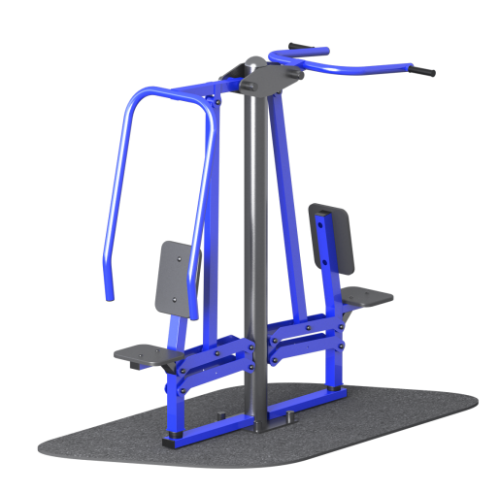 Ширина – не менее 1276 ммДлина – не менее 1830Высота – не менее 2013 ммНагрузка – не менее 300 кгПринимается положение сидя и держась руками за рукоятки выполняется упражнение, в одном положении, от себя, в другом – на себя. Одновременно развиваются внутренние мышцы рук, груди и живота.Стальная рама из трубы 80х80х4 мм.Торцы рамы, рычагов и метизы должны быть запаяны, либо закрыты декоративными заглушками.Порошковая термоотверждаемая краска устойчивая к атмосферному воздействию.шт.156Брусья параллельные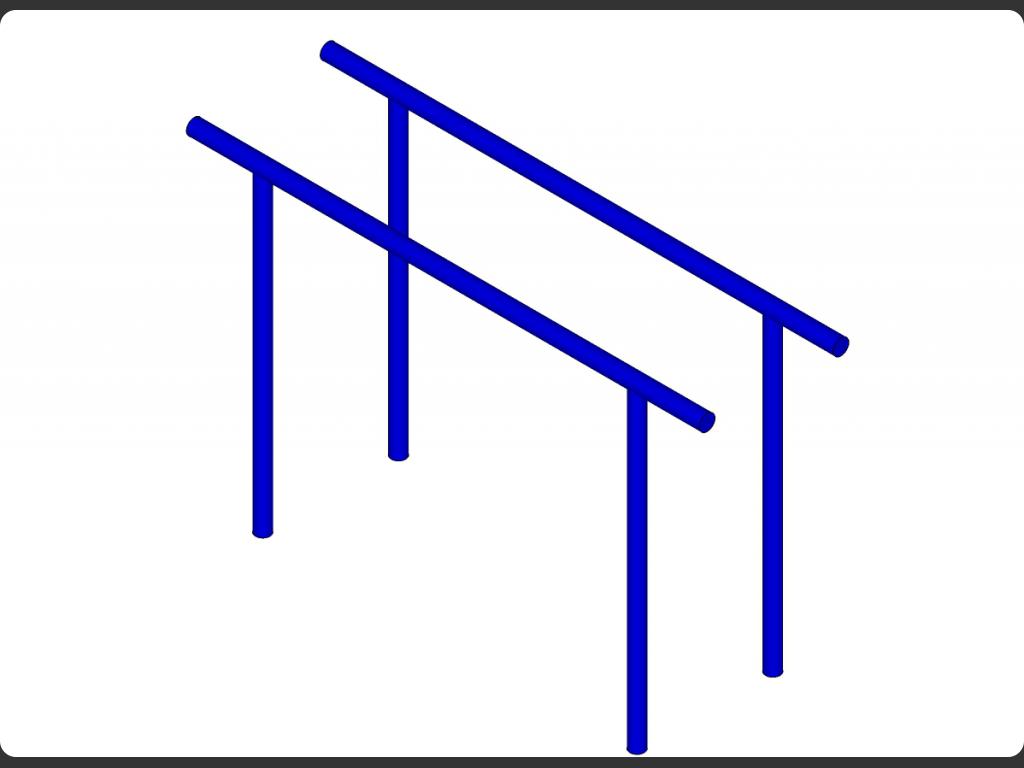 Высота – не более 1400 ммДлина – не менее 2200 ммШирина – не более 600 ммВсе крепления должны быть расположены под углом от 20 до 30 градусов относительно вертикали и забиты в грунт на глубину не менее 600 мм. В том числе сварной шов должен располагаться на глубине не менее 50 мм от поверхности.Особые правила предусмотрены для монтажа горки. Он производится на опоры, заглубленные в грунт на глубину не менее 50 мм. Затем под каждую опору забивается стальной уголок, после чего опоры приваривают к основному креплению в грунте двойным швом. Качество швов должно соответствовать ГОСТу 5264-80. После этого опоры следует покрасить, и после высыхания засыпать грунтом.В тех случаях, когда структура грунта не соответствует требованиям (площадка располагается на песке, болотистой местности или зяби) конструкцию необходимо укрепить бетоном.шт.157Карусель: тип 3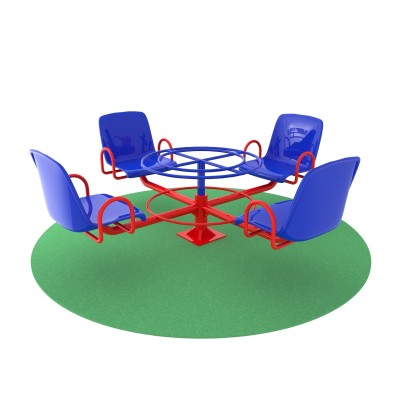 диаметр карусели – не менее 2200 ммвысота над грунтом – не более 760 ммглубина бетонирования – не менее 500 ммМеталлическая карусель с рулем, 4-х местная с пластиковыми сиденьями. Сварные швы конструкций из металла гладкие. Все металлические элементы окрашиваются порошковой краской, соответствующей требованиям санитарных норм и экологической безопасности. Карусель устанавливается и бетонируется в грунт. Предназначена для детей от 3 до 12 лет.шт.158Стенка-турник-2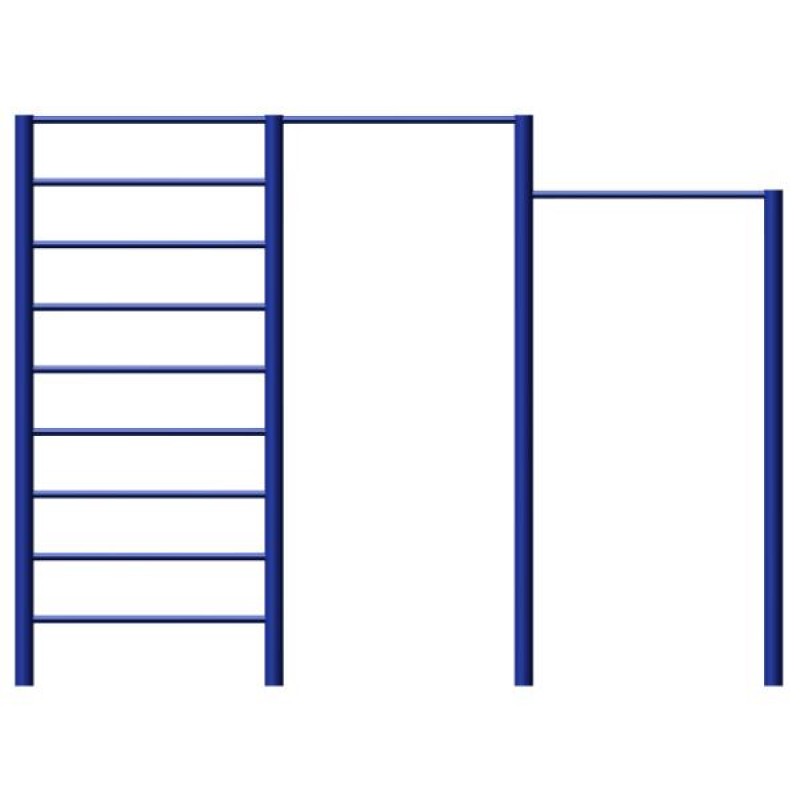 Шведская стенка "Турник - 2"
Длина – не менее 3500 мм не более 4000 ммШирина – не менее 1600 ммВысота – не менее 2500 ммТурник (перекладины)металлические в пластиковой оплетке, диаметр не более 32ммМаксимальная нагрузка не менее 120кгКонструкция турника сборная, на болтах (входят в комплект)шт.159Качели-лавка "Альпы "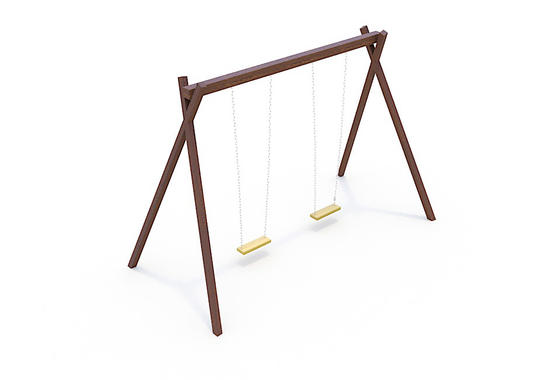 Длина – не менее 2000 ммШирина – не менее 1З00 ммВысота – не менее 2700 ммКачели предназначены для детей от 4 лет. Качели должны представлять собой сборную конструкцию из двух боковин, горизонтальной перекладины на 2 подвеса, 2-х одноместных подвесов на цепях.Сборка элементов качели должна производиться без применения сварочных работ. Используемые крепёжные элементы (болты, гайки) должны иметь травмобезопасное исполнение (колпачковые гайки, болты с радиусными головками, пластиковые заглушки).В собранном состоянии для повышения устойчивости боковины качели должны иметь угол наклона относительно уровня земли не более 80 град.шт.160Скамья парковая: СК-9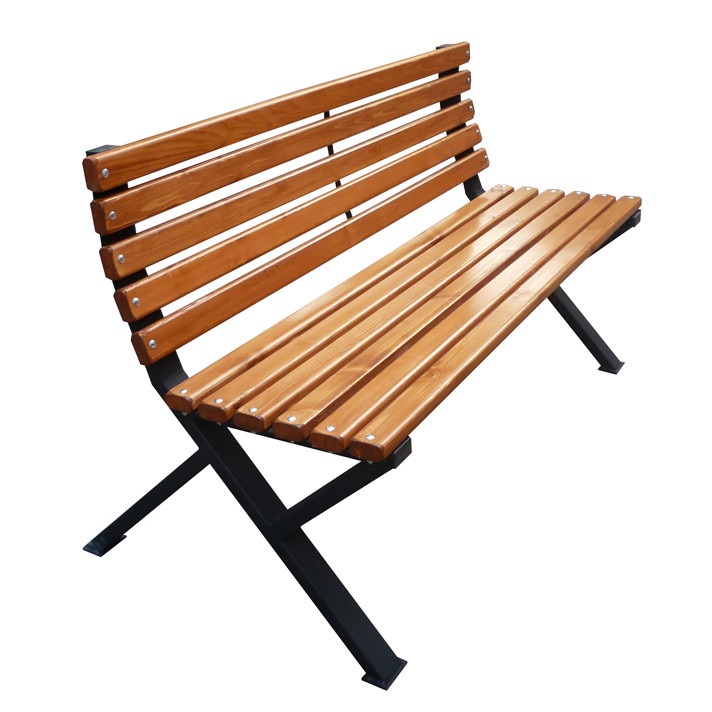 Длина – не менее 2000 ммШирина – не менее 1370 ммВысота – не менее 790 ммСкамья должна представлять собой сборную конструкцию из каркаса и деревянного настила.Металлические детали должны быть изготовлены полуавтоматической сваркой в среде защитного газа СО2, с применением сварочной проволоки Св-08Г2С-О диаметром не менее .Металлические элементы должны быть окрашены красками порошковыми полиэфирными, нанесенными электростатическим напылением.Сборка скамьи должна производиться без применения сварочных работ. Используемые крепёжные элементы (болты, гайки) должны иметь травмобезопасное исполнение (колпачковые гайки, болты с радиусными головками, пластиковые заглушки).Каркас скамьи должен быть выполнен цельносварным из стального уголка сечением не менее 35x35 мм, профильной трубы сечением не менее 20x20мм, стального листа толщиной не менее .Деревянный настил должен быть выполнен из сосновой доски толщиной не менее . Лицевая сторона досок должна иметь скругление кромок радиусом не менее . Конструкция настила должна исключать скапливание воды и снега.шт.161Скамья парковая: СП-7, размеры 2030х400х470 мм (лавочка)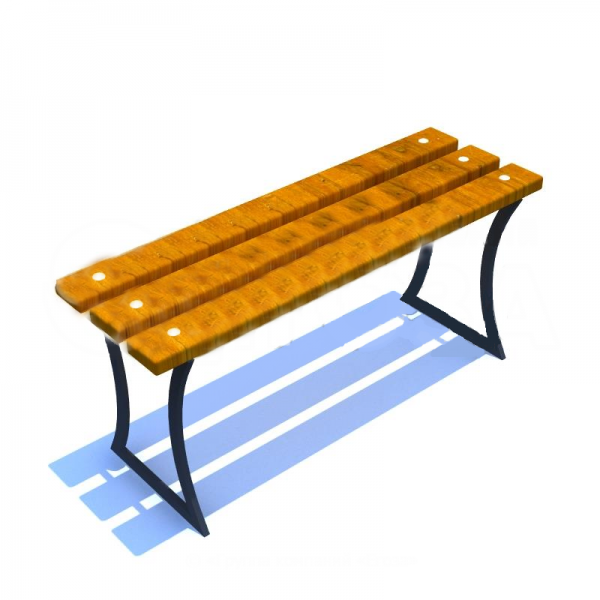 Длина – не менее 2030 ммШирина – не менее 400 ммВысота – не менее 470 ммЛавочка должна представлять собой сборную конструкцию из каркаса и деревянного настила.Металлические детали должны быть изготовлены полуавтоматической сваркой в среде защитного газа СО2, с применением сварочной проволоки Св-08Г2С-О диаметром не менее .Металлические элементы должны быть окрашены красками порошковыми полиэфирными, нанесенными электростатическим напылением.Сборка должна производиться без применения сварочных работ. Используемые крепёжные элементы (болты, гайки) должны иметь травмобезопасное исполнение (колпачковые гайки, болты с радиусными головками, пластиковые заглушки).Деревянный настил должен быть выполнен из сосновой доски толщиной не менее . Лицевая сторона досок должна иметь скругление кромок радиусом не менее . Конструкция настила должна исключать скапливание воды и снега.шт.2